Name:BHAGIRATHI PANDA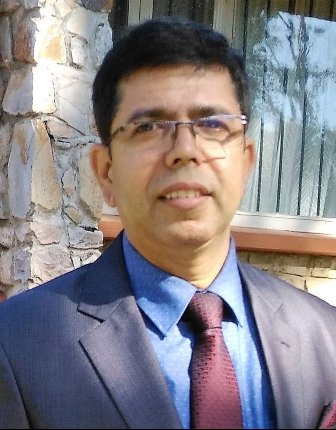 DepartmentEconomicsDesignationProfessorEmail Address: bhagirathi2@yahoo.co.inbpandanehu@gmail.comMobile No+91- 9436117613 (M)Office No+91-364-2723184(O), 2726184(R),Qualification:M.A , Ph.D (Utkal)M.A , Ph.D (Utkal)Areas of Interest/SpecializationEconomics of Growth and Development/ Rural Development/Act East Policy and Regional Development/Economy of North East India.Economics of Growth and Development/ Rural Development/Act East Policy and Regional Development/Economy of North East India. Experience:(a) Teaching Professor, NEHU, Shillong IndiaAssociate Professor, NEHU, Shillong, IndiaAssistant Professor, IIM Shillong, India (2008-09)Reader, NEHU, Shillong, India (2003-2006)Visiting Scholar, AIT, Bangkok(2003) Lecturer, Govt. of Arunachal , India(1992-2003)(b) PolicyMember, Expert Committee on effective initiatives under MNREGA administration, Govt. of India.Member, Working Committee on Capacity Building in MGNREGA Ministry of Rural Development, Govt. of India.Member, Expert Committee to Formulate Research Methodology for Studies on Various Aspects of MGNREGA, MORD, Govt. of India.(a) Teaching Professor, NEHU, Shillong IndiaAssociate Professor, NEHU, Shillong, IndiaAssistant Professor, IIM Shillong, India (2008-09)Reader, NEHU, Shillong, India (2003-2006)Visiting Scholar, AIT, Bangkok(2003) Lecturer, Govt. of Arunachal , India(1992-2003)(b) PolicyMember, Expert Committee on effective initiatives under MNREGA administration, Govt. of India.Member, Working Committee on Capacity Building in MGNREGA Ministry of Rural Development, Govt. of India.Member, Expert Committee to Formulate Research Methodology for Studies on Various Aspects of MGNREGA, MORD, Govt. of India.AwardsAsia Fellows Award, 2003, awarded by Asian Scholarship   Foundation, Bangkok.  National Merit Scholarship of Govt. of India from 1978-1982. Chinese Govt. Senior Advanced Scholarship in Economics.1998-1999, MHRD, Govt. of India (Awarded, could not avail because of personal reasons).Visiting professor, in the department of economics, Punjabi University, Patiala, 2018.Empanelled as India Study Chair Professor by ICCR 2017.AwardsAsia Fellows Award, 2003, awarded by Asian Scholarship   Foundation, Bangkok.  National Merit Scholarship of Govt. of India from 1978-1982. Chinese Govt. Senior Advanced Scholarship in Economics.1998-1999, MHRD, Govt. of India (Awarded, could not avail because of personal reasons).Visiting professor, in the department of economics, Punjabi University, Patiala, 2018.Empanelled as India Study Chair Professor by ICCR 2017.AwardsAsia Fellows Award, 2003, awarded by Asian Scholarship   Foundation, Bangkok.  National Merit Scholarship of Govt. of India from 1978-1982. Chinese Govt. Senior Advanced Scholarship in Economics.1998-1999, MHRD, Govt. of India (Awarded, could not avail because of personal reasons).Visiting professor, in the department of economics, Punjabi University, Patiala, 2018.Empanelled as India Study Chair Professor by ICCR 2017.Ph.D. Awarded/SupervisedBasumatary, N.(2019) : Economic Development and Governance in Assam: An Analysis of Bodoland Territorial Area District. (submitted) Singh, K.K.(2019) : Subsistence Farming and the Role of Women in the Uplands: A Case Study of Nongtrai Area in Meghalaya.Roy, Chhanda.(2018) : Mahatma Gandhi National Rural Employment Guarantee Act: Implementation and Evaluation in Bodoland Territorial Districts of Assam.Nongsteng, Apsaralin(2018): Infrastructure and State Level Economic Growth in IndiaDeka, T.(2017) : Imapct Assessment of Mahatma Gandhi National Rural Employment Guarantee Scheme: A Case Study of Assam.Khongjoh, Ibalari. (2015): Liberalisation and Small Scale Sector in India: An Analysis of its Growth and PerformanceChangkery, I. (2013): Economics of Urban Informal Sector in Nagaland: A Case Study of Dimapur. Wanswett, I. (2013): Rural Non-Farm Employment in North-East India: A Case Study of Meghalaya .Bhuyan, Z. (2012): Women in Urban Informal Sector: A Study in Women's Participation in Earning Opportunities and Empowerment (joint supervisor)Saikia, J. (2009): Economics of Informal Milk Producing Units in Guwahati CityUmdor, S. (2007): An Assessment of the Self Help Groups Credit Programme in Meghalaya.(joint Supervisor)Ph.D. Awarded/SupervisedBasumatary, N.(2019) : Economic Development and Governance in Assam: An Analysis of Bodoland Territorial Area District. (submitted) Singh, K.K.(2019) : Subsistence Farming and the Role of Women in the Uplands: A Case Study of Nongtrai Area in Meghalaya.Roy, Chhanda.(2018) : Mahatma Gandhi National Rural Employment Guarantee Act: Implementation and Evaluation in Bodoland Territorial Districts of Assam.Nongsteng, Apsaralin(2018): Infrastructure and State Level Economic Growth in IndiaDeka, T.(2017) : Imapct Assessment of Mahatma Gandhi National Rural Employment Guarantee Scheme: A Case Study of Assam.Khongjoh, Ibalari. (2015): Liberalisation and Small Scale Sector in India: An Analysis of its Growth and PerformanceChangkery, I. (2013): Economics of Urban Informal Sector in Nagaland: A Case Study of Dimapur. Wanswett, I. (2013): Rural Non-Farm Employment in North-East India: A Case Study of Meghalaya .Bhuyan, Z. (2012): Women in Urban Informal Sector: A Study in Women's Participation in Earning Opportunities and Empowerment (joint supervisor)Saikia, J. (2009): Economics of Informal Milk Producing Units in Guwahati CityUmdor, S. (2007): An Assessment of the Self Help Groups Credit Programme in Meghalaya.(joint Supervisor)Ph.D. Awarded/SupervisedBasumatary, N.(2019) : Economic Development and Governance in Assam: An Analysis of Bodoland Territorial Area District. (submitted) Singh, K.K.(2019) : Subsistence Farming and the Role of Women in the Uplands: A Case Study of Nongtrai Area in Meghalaya.Roy, Chhanda.(2018) : Mahatma Gandhi National Rural Employment Guarantee Act: Implementation and Evaluation in Bodoland Territorial Districts of Assam.Nongsteng, Apsaralin(2018): Infrastructure and State Level Economic Growth in IndiaDeka, T.(2017) : Imapct Assessment of Mahatma Gandhi National Rural Employment Guarantee Scheme: A Case Study of Assam.Khongjoh, Ibalari. (2015): Liberalisation and Small Scale Sector in India: An Analysis of its Growth and PerformanceChangkery, I. (2013): Economics of Urban Informal Sector in Nagaland: A Case Study of Dimapur. Wanswett, I. (2013): Rural Non-Farm Employment in North-East India: A Case Study of Meghalaya .Bhuyan, Z. (2012): Women in Urban Informal Sector: A Study in Women's Participation in Earning Opportunities and Empowerment (joint supervisor)Saikia, J. (2009): Economics of Informal Milk Producing Units in Guwahati CityUmdor, S. (2007): An Assessment of the Self Help Groups Credit Programme in Meghalaya.(joint Supervisor)M.Phil. students Guided       1. Deka, T. (2009): India's Look East Policy & the North East- Problems and Prospects of            Regional Integration.       2. Bhuiyan, S. (2008): Microfinance and Self Help Groups: A Case Study of Assam.M.Phil. students Guided       1. Deka, T. (2009): India's Look East Policy & the North East- Problems and Prospects of            Regional Integration.       2. Bhuiyan, S. (2008): Microfinance and Self Help Groups: A Case Study of Assam.M.Phil. students Guided       1. Deka, T. (2009): India's Look East Policy & the North East- Problems and Prospects of            Regional Integration.       2. Bhuiyan, S. (2008): Microfinance and Self Help Groups: A Case Study of Assam.Administrative ResponsibilitiesDean, School of Economics, Management and Information  Sciences , NEHU(Since 5th March 2018).Member, Executive Council, NEHU from 3rd Feb. 2020 to 4th March 2021.Member, University Court, NEHU.Member, Board of Research Studies, NEHU.Member, IQAC, NEHU from 9th Sept. 2019 to 8th Sept. 2021.Member, Incubation Centre, NEHU.Member, Library Committee, NEHU.Member of Subject Expert Committees, ICSSR to evaluate the progress of major research projects.Head, Dept. of Economics & Chairman, BOS(Econ.), NEHU (August 2017 to 4th March 2018)In-charge, Sustainable Management Initiative Cell, IIM Shillong, 2008-09Head, Dept. of Economics, I.G. Govt. College, Arunachal Pradesh, 2000-2003. Chairman, School Board, SEMIS, NEHU (Since 5th March 2018)Chairman, BOS (Econ.), NEHU (2017-18) Member, School Board of Education,  NEHU(Since 2017-19)Member, School Board of Social Sciences,  NEHU( 2017-19)Member, Academic Council, NEHU (Since 2013)Administrative ResponsibilitiesDean, School of Economics, Management and Information  Sciences , NEHU(Since 5th March 2018).Member, Executive Council, NEHU from 3rd Feb. 2020 to 4th March 2021.Member, University Court, NEHU.Member, Board of Research Studies, NEHU.Member, IQAC, NEHU from 9th Sept. 2019 to 8th Sept. 2021.Member, Incubation Centre, NEHU.Member, Library Committee, NEHU.Member of Subject Expert Committees, ICSSR to evaluate the progress of major research projects.Head, Dept. of Economics & Chairman, BOS(Econ.), NEHU (August 2017 to 4th March 2018)In-charge, Sustainable Management Initiative Cell, IIM Shillong, 2008-09Head, Dept. of Economics, I.G. Govt. College, Arunachal Pradesh, 2000-2003. Chairman, School Board, SEMIS, NEHU (Since 5th March 2018)Chairman, BOS (Econ.), NEHU (2017-18) Member, School Board of Education,  NEHU(Since 2017-19)Member, School Board of Social Sciences,  NEHU( 2017-19)Member, Academic Council, NEHU (Since 2013)Administrative ResponsibilitiesDean, School of Economics, Management and Information  Sciences , NEHU(Since 5th March 2018).Member, Executive Council, NEHU from 3rd Feb. 2020 to 4th March 2021.Member, University Court, NEHU.Member, Board of Research Studies, NEHU.Member, IQAC, NEHU from 9th Sept. 2019 to 8th Sept. 2021.Member, Incubation Centre, NEHU.Member, Library Committee, NEHU.Member of Subject Expert Committees, ICSSR to evaluate the progress of major research projects.Head, Dept. of Economics & Chairman, BOS(Econ.), NEHU (August 2017 to 4th March 2018)In-charge, Sustainable Management Initiative Cell, IIM Shillong, 2008-09Head, Dept. of Economics, I.G. Govt. College, Arunachal Pradesh, 2000-2003. Chairman, School Board, SEMIS, NEHU (Since 5th March 2018)Chairman, BOS (Econ.), NEHU (2017-18) Member, School Board of Education,  NEHU(Since 2017-19)Member, School Board of Social Sciences,  NEHU( 2017-19)Member, Academic Council, NEHU (Since 2013)Academic Affiliations: Vice-president, Shillong Chapter of Indian Society for Training and Development (ISTD).Member, Association of Asian Scholars, DelhiMember, Indian Economic AssociationMember, Indian Association for Canadian StudiesMember, American Studies Research CentreMember, Indian Society of Labour EconomicsMember, Indian Society of Agricultural EconomicsMember, North East India Council for Social Science ResearchExecutive member, North Eastern Economic Association, 2018-2019.Member, Meghalaya Economic AssociationResearch Projects:Act East Policy, Entrepreneurial Efficiency and Transactions Costs, Ministry of External Affairs, Govt. of India.Technical Quality And Economic Assessment of the Category B Assets Under MGNREGA in  Sikkim’,  ( as a part of the TISS, Mumbai Team), Government of Sikkim.Brahmaputra and the Socio-Economic Life of People of Assam, Tetra Tech India Ltd.Appraisal and Impact Assessment of MGNREGA in the State of Assam UNDP, India, Delhi.Growth, Composition and Determinants of Rural Non-Farm Employment in North East India, VGNLI, NOIDA.Evaluation of NREGA in the states of Sikkim and Meghalaya, UNDP.Comparative Study of Rural Non-Farm Employment in India and Thailand,  ASF, Thailand.Dynamics of Rural Non-Farm Employment in Arunachal Pradesh- A Case Study of Lohit District, UGC, India.Urban Informal Manufacturing Sector in a Tribal Economy-A Case Study of Arunachal Pradesh, UGC, India.Academic Affiliations: Vice-president, Shillong Chapter of Indian Society for Training and Development (ISTD).Member, Association of Asian Scholars, DelhiMember, Indian Economic AssociationMember, Indian Association for Canadian StudiesMember, American Studies Research CentreMember, Indian Society of Labour EconomicsMember, Indian Society of Agricultural EconomicsMember, North East India Council for Social Science ResearchExecutive member, North Eastern Economic Association, 2018-2019.Member, Meghalaya Economic AssociationResearch Projects:Act East Policy, Entrepreneurial Efficiency and Transactions Costs, Ministry of External Affairs, Govt. of India.Technical Quality And Economic Assessment of the Category B Assets Under MGNREGA in  Sikkim’,  ( as a part of the TISS, Mumbai Team), Government of Sikkim.Brahmaputra and the Socio-Economic Life of People of Assam, Tetra Tech India Ltd.Appraisal and Impact Assessment of MGNREGA in the State of Assam UNDP, India, Delhi.Growth, Composition and Determinants of Rural Non-Farm Employment in North East India, VGNLI, NOIDA.Evaluation of NREGA in the states of Sikkim and Meghalaya, UNDP.Comparative Study of Rural Non-Farm Employment in India and Thailand,  ASF, Thailand.Dynamics of Rural Non-Farm Employment in Arunachal Pradesh- A Case Study of Lohit District, UGC, India.Urban Informal Manufacturing Sector in a Tribal Economy-A Case Study of Arunachal Pradesh, UGC, India.Academic Affiliations: Vice-president, Shillong Chapter of Indian Society for Training and Development (ISTD).Member, Association of Asian Scholars, DelhiMember, Indian Economic AssociationMember, Indian Association for Canadian StudiesMember, American Studies Research CentreMember, Indian Society of Labour EconomicsMember, Indian Society of Agricultural EconomicsMember, North East India Council for Social Science ResearchExecutive member, North Eastern Economic Association, 2018-2019.Member, Meghalaya Economic AssociationResearch Projects:Act East Policy, Entrepreneurial Efficiency and Transactions Costs, Ministry of External Affairs, Govt. of India.Technical Quality And Economic Assessment of the Category B Assets Under MGNREGA in  Sikkim’,  ( as a part of the TISS, Mumbai Team), Government of Sikkim.Brahmaputra and the Socio-Economic Life of People of Assam, Tetra Tech India Ltd.Appraisal and Impact Assessment of MGNREGA in the State of Assam UNDP, India, Delhi.Growth, Composition and Determinants of Rural Non-Farm Employment in North East India, VGNLI, NOIDA.Evaluation of NREGA in the states of Sikkim and Meghalaya, UNDP.Comparative Study of Rural Non-Farm Employment in India and Thailand,  ASF, Thailand.Dynamics of Rural Non-Farm Employment in Arunachal Pradesh- A Case Study of Lohit District, UGC, India.Urban Informal Manufacturing Sector in a Tribal Economy-A Case Study of Arunachal Pradesh, UGC, India.Publications (a) Books and  Research Study Series Published:Rural Non-Farm Employment in India and Thailand, VDM Verlag, Germany, 2011.Growth, Composition and Determinants of Rural Non-Farm Employment in North East India, VGNLI, NOIDA, 2012.(b)  Select Research Papers  (published in Scopus indexed and internationally known        academic publications)A review of Institutional and Development issues in North-East India. Indian Journal of Public Administration. 2020, Sage, New Delhi.(forthcoming, Co-author N. Basumatary)A Study on Governance and Development in Bodoland Territorial Area Districts of Assam in India. Humanities & Social Sciences Reviews, November, Vol 7(6),  PP. 206-220, GIAP journals, , India. ( Co-author , N.Basumatary)(Scopus Indexed).Analysis of Development Disparity through Asset Index in Bodoland Territorial Area District of Assam: A Household Level Survey. IASSI quarterly,  Vol. 38, No. 4, PP. 602-19, Oct-Dec 2020, Delhi.(co-author: N. Basumatary, UGC-Care Listed)Empirical Assessment of the Quality of Governance in Bodoland Territorial Area District of Assam in India: A Perception Based Study. Journal of Governance & Public Policy, Vol.9(1), 12-28, June, 2019, Hyderabad.(co-author: N. Basumatary)Rural Non-Farm Employment in North-East India: A Temporal and Spatial Analysis In: Employment and Labour Market in North-East India : Interrogating Structural Changes. Virginius Xaxa, Debdulal Saha, Rajdeep Singha(eds). Routledge, New York  Chapter XI, Page 319-344, 2018. (Scopus indexed)Act East Policy and North East India: The Role of Transactions Costs In.Mainstreaming the Northeast in India’s Look and Act East Policy. Atul Sarma and S. Choudhury(Eds.),  Palgrave Macmillan, Singapore, Chapter 7, pp. 154-175, 2017. (Scopus indexed)Rural Employment Diversification in North East India: An Analysis”. Journal of Rural Development, 36(2), June, 2017, pp.166-179, NIRD,  Hyderabad. (Scopus Indexed)Panda, B. (2015): "National Rural Employment Guarantee Scheme: Development Practice at the Crossroads", Economic & Political Weekly, 50(23): 126-131, June 6, 2015, Mumbai.(Scopus indexed)Panda, B. (2010): “Economic Growth, Exclusion and Human Development in North Eastern Region of India” in P. Nayak (edt.) Growth and Human Development in North East India, Oxford University Press, 2010, New Delhi.An Assessment of SHGs under SGSY Programme: Evidence from Meghalaya, Asian Economic Review, Vol. 51, No.2, 2009, IIE, Hyderabad.(Co-author: S.Umdor).Panda, B. (2008): “Rural Non-Farm Employment in Thailand” Journal of Rural Development, Vol. 27, No-3, April-June , 2008. NIRD,  Hyderabad.(Scopus indexed)Umdor, S. and B. Panda (2007): “Economic Infrastructure in North East India- An Analysis”, Man & Development, Vol. 29, No.1, pp.113-130, 2007, Chandigarh.(Co-author: S.Umdor, UGC CARE listed). Rural Non-Farm Employment in India and Thailand, Asian Profile, Vol. 34, No. 6, 2006, Canada,(Scopus indexed up to 2004)Panda, B. (1999): “Growth, Composition and Determinants of Rural Non-Farm Employment in Arunachal Pradesh”, Indian Journal of Labour Economics, Vol.42, No.2, 1999, Springer,  New Delhi.(Scopus indexed)(c)  Publications in Other Journals and Edited Volumes Act East Policy, Transactions Costs and Development of the North East. In Act East and India’s North East. C.J Thomas and K. Sarada(Eds.),  Pentagon, New Delhi, Chapter 3,p. 37-56, 2017. Act East Policy and Economic Development of the North East: A Conceptual Analysis. In: Border Trade in North East India: A politico-Economic Perspective. M.B.Das and R.Das(Eds.). Indu Book Services, 2019,New Delhi, Chapter 8, pp. 66-74.Inquiry into Nexus between Economic Development and Governance in North East India”, Asian Journal of Research in Social Sciences and Humanities, Vol. 7, No. 5, May 2017, pp. 305-324.(Co-author: N. Basumatary)Brahmaputra and the Socio-Economic Life of People of Assam, 2016, SSRN. 4th June.( Co-author: P.Nayak)Employment Generation and Social Capital Formation: A Study of the Impact of MGNREGA in Assam. International Journal of Recent Scientific Research, 6(11), 2015, PP. 7619-7626.(Co-author: T. Deka)People’s Participation in the Development Process in Meghalaya, Meghalaya State Human Development Report 2008, Chapter 10, 2009, Government of Meghalaya, Shillong.(Co-author: S. Umdor)State of Infrastructure in Meghalaya, Meghalaya State Human Development Report 2008, Chapter 7, 2009, Government of Meghalaya, Shillong.( Co-author: S. Umdor). Urban Informal Producers and Nature of Their Credit Structure”, Bangladesh Journal of Resources and Development, Vol.2, No.1, 2004, Chittagong, Bangladesh. Rural Industrial Employment in Arunachal Pradesh”, in B. Dutta Ray and G. Das (eds.) Dimensions of Rural Development in North-East India, Akansha Publishing House, 2003, New Delhi.Forests and Forests Resources Management in India’s North-East-Facts, Theory and Policy, in Management of Forests Resources in India’s North-East, Omsons, 2002, New Delhi.Issues in Energy Supply and Demand Management- The Case of Arunachal Pradesh, in Mahajan, Agnihotri and Athparia (eds.) Energy and Energy Resource Management, Deep and Deep, 1999,  New Delhi.Status of and Sociological Constraints to Industrial Development in Arunachal Pradesh, in B. Dutta Ray (ed.) Sociological Constraints to Industrial Development in North-East, 1998, Concept, New Delhi.Changing Facets of Agriculture in Arunachal Pradesh, in Behera and Roy (eds.) Trends in Agrarian Structure in the Hills of North-East India, Commonwealth Publishers, 1997,  New Delhi.Publications (a) Books and  Research Study Series Published:Rural Non-Farm Employment in India and Thailand, VDM Verlag, Germany, 2011.Growth, Composition and Determinants of Rural Non-Farm Employment in North East India, VGNLI, NOIDA, 2012.(b)  Select Research Papers  (published in Scopus indexed and internationally known        academic publications)A review of Institutional and Development issues in North-East India. Indian Journal of Public Administration. 2020, Sage, New Delhi.(forthcoming, Co-author N. Basumatary)A Study on Governance and Development in Bodoland Territorial Area Districts of Assam in India. Humanities & Social Sciences Reviews, November, Vol 7(6),  PP. 206-220, GIAP journals, , India. ( Co-author , N.Basumatary)(Scopus Indexed).Analysis of Development Disparity through Asset Index in Bodoland Territorial Area District of Assam: A Household Level Survey. IASSI quarterly,  Vol. 38, No. 4, PP. 602-19, Oct-Dec 2020, Delhi.(co-author: N. Basumatary, UGC-Care Listed)Empirical Assessment of the Quality of Governance in Bodoland Territorial Area District of Assam in India: A Perception Based Study. Journal of Governance & Public Policy, Vol.9(1), 12-28, June, 2019, Hyderabad.(co-author: N. Basumatary)Rural Non-Farm Employment in North-East India: A Temporal and Spatial Analysis In: Employment and Labour Market in North-East India : Interrogating Structural Changes. Virginius Xaxa, Debdulal Saha, Rajdeep Singha(eds). Routledge, New York  Chapter XI, Page 319-344, 2018. (Scopus indexed)Act East Policy and North East India: The Role of Transactions Costs In.Mainstreaming the Northeast in India’s Look and Act East Policy. Atul Sarma and S. Choudhury(Eds.),  Palgrave Macmillan, Singapore, Chapter 7, pp. 154-175, 2017. (Scopus indexed)Rural Employment Diversification in North East India: An Analysis”. Journal of Rural Development, 36(2), June, 2017, pp.166-179, NIRD,  Hyderabad. (Scopus Indexed)Panda, B. (2015): "National Rural Employment Guarantee Scheme: Development Practice at the Crossroads", Economic & Political Weekly, 50(23): 126-131, June 6, 2015, Mumbai.(Scopus indexed)Panda, B. (2010): “Economic Growth, Exclusion and Human Development in North Eastern Region of India” in P. Nayak (edt.) Growth and Human Development in North East India, Oxford University Press, 2010, New Delhi.An Assessment of SHGs under SGSY Programme: Evidence from Meghalaya, Asian Economic Review, Vol. 51, No.2, 2009, IIE, Hyderabad.(Co-author: S.Umdor).Panda, B. (2008): “Rural Non-Farm Employment in Thailand” Journal of Rural Development, Vol. 27, No-3, April-June , 2008. NIRD,  Hyderabad.(Scopus indexed)Umdor, S. and B. Panda (2007): “Economic Infrastructure in North East India- An Analysis”, Man & Development, Vol. 29, No.1, pp.113-130, 2007, Chandigarh.(Co-author: S.Umdor, UGC CARE listed). Rural Non-Farm Employment in India and Thailand, Asian Profile, Vol. 34, No. 6, 2006, Canada,(Scopus indexed up to 2004)Panda, B. (1999): “Growth, Composition and Determinants of Rural Non-Farm Employment in Arunachal Pradesh”, Indian Journal of Labour Economics, Vol.42, No.2, 1999, Springer,  New Delhi.(Scopus indexed)(c)  Publications in Other Journals and Edited Volumes Act East Policy, Transactions Costs and Development of the North East. In Act East and India’s North East. C.J Thomas and K. Sarada(Eds.),  Pentagon, New Delhi, Chapter 3,p. 37-56, 2017. Act East Policy and Economic Development of the North East: A Conceptual Analysis. In: Border Trade in North East India: A politico-Economic Perspective. M.B.Das and R.Das(Eds.). Indu Book Services, 2019,New Delhi, Chapter 8, pp. 66-74.Inquiry into Nexus between Economic Development and Governance in North East India”, Asian Journal of Research in Social Sciences and Humanities, Vol. 7, No. 5, May 2017, pp. 305-324.(Co-author: N. Basumatary)Brahmaputra and the Socio-Economic Life of People of Assam, 2016, SSRN. 4th June.( Co-author: P.Nayak)Employment Generation and Social Capital Formation: A Study of the Impact of MGNREGA in Assam. International Journal of Recent Scientific Research, 6(11), 2015, PP. 7619-7626.(Co-author: T. Deka)People’s Participation in the Development Process in Meghalaya, Meghalaya State Human Development Report 2008, Chapter 10, 2009, Government of Meghalaya, Shillong.(Co-author: S. Umdor)State of Infrastructure in Meghalaya, Meghalaya State Human Development Report 2008, Chapter 7, 2009, Government of Meghalaya, Shillong.( Co-author: S. Umdor). Urban Informal Producers and Nature of Their Credit Structure”, Bangladesh Journal of Resources and Development, Vol.2, No.1, 2004, Chittagong, Bangladesh. Rural Industrial Employment in Arunachal Pradesh”, in B. Dutta Ray and G. Das (eds.) Dimensions of Rural Development in North-East India, Akansha Publishing House, 2003, New Delhi.Forests and Forests Resources Management in India’s North-East-Facts, Theory and Policy, in Management of Forests Resources in India’s North-East, Omsons, 2002, New Delhi.Issues in Energy Supply and Demand Management- The Case of Arunachal Pradesh, in Mahajan, Agnihotri and Athparia (eds.) Energy and Energy Resource Management, Deep and Deep, 1999,  New Delhi.Status of and Sociological Constraints to Industrial Development in Arunachal Pradesh, in B. Dutta Ray (ed.) Sociological Constraints to Industrial Development in North-East, 1998, Concept, New Delhi.Changing Facets of Agriculture in Arunachal Pradesh, in Behera and Roy (eds.) Trends in Agrarian Structure in the Hills of North-East India, Commonwealth Publishers, 1997,  New Delhi.Publications (a) Books and  Research Study Series Published:Rural Non-Farm Employment in India and Thailand, VDM Verlag, Germany, 2011.Growth, Composition and Determinants of Rural Non-Farm Employment in North East India, VGNLI, NOIDA, 2012.(b)  Select Research Papers  (published in Scopus indexed and internationally known        academic publications)A review of Institutional and Development issues in North-East India. Indian Journal of Public Administration. 2020, Sage, New Delhi.(forthcoming, Co-author N. Basumatary)A Study on Governance and Development in Bodoland Territorial Area Districts of Assam in India. Humanities & Social Sciences Reviews, November, Vol 7(6),  PP. 206-220, GIAP journals, , India. ( Co-author , N.Basumatary)(Scopus Indexed).Analysis of Development Disparity through Asset Index in Bodoland Territorial Area District of Assam: A Household Level Survey. IASSI quarterly,  Vol. 38, No. 4, PP. 602-19, Oct-Dec 2020, Delhi.(co-author: N. Basumatary, UGC-Care Listed)Empirical Assessment of the Quality of Governance in Bodoland Territorial Area District of Assam in India: A Perception Based Study. Journal of Governance & Public Policy, Vol.9(1), 12-28, June, 2019, Hyderabad.(co-author: N. Basumatary)Rural Non-Farm Employment in North-East India: A Temporal and Spatial Analysis In: Employment and Labour Market in North-East India : Interrogating Structural Changes. Virginius Xaxa, Debdulal Saha, Rajdeep Singha(eds). Routledge, New York  Chapter XI, Page 319-344, 2018. (Scopus indexed)Act East Policy and North East India: The Role of Transactions Costs In.Mainstreaming the Northeast in India’s Look and Act East Policy. Atul Sarma and S. Choudhury(Eds.),  Palgrave Macmillan, Singapore, Chapter 7, pp. 154-175, 2017. (Scopus indexed)Rural Employment Diversification in North East India: An Analysis”. Journal of Rural Development, 36(2), June, 2017, pp.166-179, NIRD,  Hyderabad. (Scopus Indexed)Panda, B. (2015): "National Rural Employment Guarantee Scheme: Development Practice at the Crossroads", Economic & Political Weekly, 50(23): 126-131, June 6, 2015, Mumbai.(Scopus indexed)Panda, B. (2010): “Economic Growth, Exclusion and Human Development in North Eastern Region of India” in P. Nayak (edt.) Growth and Human Development in North East India, Oxford University Press, 2010, New Delhi.An Assessment of SHGs under SGSY Programme: Evidence from Meghalaya, Asian Economic Review, Vol. 51, No.2, 2009, IIE, Hyderabad.(Co-author: S.Umdor).Panda, B. (2008): “Rural Non-Farm Employment in Thailand” Journal of Rural Development, Vol. 27, No-3, April-June , 2008. NIRD,  Hyderabad.(Scopus indexed)Umdor, S. and B. Panda (2007): “Economic Infrastructure in North East India- An Analysis”, Man & Development, Vol. 29, No.1, pp.113-130, 2007, Chandigarh.(Co-author: S.Umdor, UGC CARE listed). Rural Non-Farm Employment in India and Thailand, Asian Profile, Vol. 34, No. 6, 2006, Canada,(Scopus indexed up to 2004)Panda, B. (1999): “Growth, Composition and Determinants of Rural Non-Farm Employment in Arunachal Pradesh”, Indian Journal of Labour Economics, Vol.42, No.2, 1999, Springer,  New Delhi.(Scopus indexed)(c)  Publications in Other Journals and Edited Volumes Act East Policy, Transactions Costs and Development of the North East. In Act East and India’s North East. C.J Thomas and K. Sarada(Eds.),  Pentagon, New Delhi, Chapter 3,p. 37-56, 2017. Act East Policy and Economic Development of the North East: A Conceptual Analysis. In: Border Trade in North East India: A politico-Economic Perspective. M.B.Das and R.Das(Eds.). Indu Book Services, 2019,New Delhi, Chapter 8, pp. 66-74.Inquiry into Nexus between Economic Development and Governance in North East India”, Asian Journal of Research in Social Sciences and Humanities, Vol. 7, No. 5, May 2017, pp. 305-324.(Co-author: N. Basumatary)Brahmaputra and the Socio-Economic Life of People of Assam, 2016, SSRN. 4th June.( Co-author: P.Nayak)Employment Generation and Social Capital Formation: A Study of the Impact of MGNREGA in Assam. International Journal of Recent Scientific Research, 6(11), 2015, PP. 7619-7626.(Co-author: T. Deka)People’s Participation in the Development Process in Meghalaya, Meghalaya State Human Development Report 2008, Chapter 10, 2009, Government of Meghalaya, Shillong.(Co-author: S. Umdor)State of Infrastructure in Meghalaya, Meghalaya State Human Development Report 2008, Chapter 7, 2009, Government of Meghalaya, Shillong.( Co-author: S. Umdor). Urban Informal Producers and Nature of Their Credit Structure”, Bangladesh Journal of Resources and Development, Vol.2, No.1, 2004, Chittagong, Bangladesh. Rural Industrial Employment in Arunachal Pradesh”, in B. Dutta Ray and G. Das (eds.) Dimensions of Rural Development in North-East India, Akansha Publishing House, 2003, New Delhi.Forests and Forests Resources Management in India’s North-East-Facts, Theory and Policy, in Management of Forests Resources in India’s North-East, Omsons, 2002, New Delhi.Issues in Energy Supply and Demand Management- The Case of Arunachal Pradesh, in Mahajan, Agnihotri and Athparia (eds.) Energy and Energy Resource Management, Deep and Deep, 1999,  New Delhi.Status of and Sociological Constraints to Industrial Development in Arunachal Pradesh, in B. Dutta Ray (ed.) Sociological Constraints to Industrial Development in North-East, 1998, Concept, New Delhi.Changing Facets of Agriculture in Arunachal Pradesh, in Behera and Roy (eds.) Trends in Agrarian Structure in the Hills of North-East India, Commonwealth Publishers, 1997,  New Delhi.Articles Published in News Papers and Magazines:Panda, B. (2016) ‘Act East Policy and Development of the North-East: Some Reflections” in The Shillong Times, dated 28th May 2016.Panda, B. (2015) ‘Employment Diversification and Women in North East: Time for Serious Reflections’ in The Shillong Times, dated 15th September 2015.Panda, B. (2015): "Budget 2015 and The North East", The Shillong Times, http://www.theshillongtimes.com/2015/04/01/budget-2015-and-the-north-east/Panda, B. (2014): "Budget, Development and The North East", The Shillong Times, www.theshillongtimes.com/.../budget-development-and-the-north-east/Panda, B. (2013): "Sliding rupee and its impact on the north eastern economy", The North East Today, 6: 26-27.Panda, B. (2013): "MGNREGA: A no 'dole' tale", The Shillong Times, http://www.theshillongtimes.com/2013/05/22/mgnrega-a-no-dole-tale/Panda, B. (2011): "Look East Policy and the North East", The Shillong Times.Panda, B. (2011): "Look East and Meghalaya", The Shillong Times.Panda, B. (2009): "Governance and Development", The Shillong Times.Articles Published in News Papers and Magazines:Panda, B. (2016) ‘Act East Policy and Development of the North-East: Some Reflections” in The Shillong Times, dated 28th May 2016.Panda, B. (2015) ‘Employment Diversification and Women in North East: Time for Serious Reflections’ in The Shillong Times, dated 15th September 2015.Panda, B. (2015): "Budget 2015 and The North East", The Shillong Times, http://www.theshillongtimes.com/2015/04/01/budget-2015-and-the-north-east/Panda, B. (2014): "Budget, Development and The North East", The Shillong Times, www.theshillongtimes.com/.../budget-development-and-the-north-east/Panda, B. (2013): "Sliding rupee and its impact on the north eastern economy", The North East Today, 6: 26-27.Panda, B. (2013): "MGNREGA: A no 'dole' tale", The Shillong Times, http://www.theshillongtimes.com/2013/05/22/mgnrega-a-no-dole-tale/Panda, B. (2011): "Look East Policy and the North East", The Shillong Times.Panda, B. (2011): "Look East and Meghalaya", The Shillong Times.Panda, B. (2009): "Governance and Development", The Shillong Times.Articles Published in News Papers and Magazines:Panda, B. (2016) ‘Act East Policy and Development of the North-East: Some Reflections” in The Shillong Times, dated 28th May 2016.Panda, B. (2015) ‘Employment Diversification and Women in North East: Time for Serious Reflections’ in The Shillong Times, dated 15th September 2015.Panda, B. (2015): "Budget 2015 and The North East", The Shillong Times, http://www.theshillongtimes.com/2015/04/01/budget-2015-and-the-north-east/Panda, B. (2014): "Budget, Development and The North East", The Shillong Times, www.theshillongtimes.com/.../budget-development-and-the-north-east/Panda, B. (2013): "Sliding rupee and its impact on the north eastern economy", The North East Today, 6: 26-27.Panda, B. (2013): "MGNREGA: A no 'dole' tale", The Shillong Times, http://www.theshillongtimes.com/2013/05/22/mgnrega-a-no-dole-tale/Panda, B. (2011): "Look East Policy and the North East", The Shillong Times.Panda, B. (2011): "Look East and Meghalaya", The Shillong Times.Panda, B. (2009): "Governance and Development", The Shillong Times.Papers presented in Conferences/SeminarsPresented an invited research pepaper entitled “Rural Non-Farm Employment in India and China” in the international conference on Asia's Development Experiences in 21st Century organised jointly by Punjabi University, Patiala and Association of Asian Scholars Forum, New Delhi, held in Patiala on 11-12th June 2019Presented an invited research pepaper entitled “Rural Non-Farm Employment in India and China” in the international conference on Asia's Development Experiences in 21st Century organised jointly by Punjabi University, Patiala and Association of Asian Scholars Forum, New Delhi, held in Patiala on 11-12th June 2019.Presented the resource person’s paper entitled “Act East Policy and India’s North East” in the Ist MDP programme for Serving 1997 and 1999 IRS Officers organised by the School of Economics Management and Information Sciences on 29th April  2019  in the conference hall of ICSSR, NERC, Shillong.Presented the panelist paper entitled “Act East Policy, India’s North East and ASEAN: Issues in Economic Integration” in the National Brainstorming Session and Panel Discussion on “Revisiting Asian Connectedness: India and ASEAN Relations in 21st Century” organised by ASEAN Study Centre, ICSSR-NERC, Shillong on 8th August 2018.Presented the resource person’s paper entitled “Business and Change: The Reality and the Response” in the North East Management Conclave on “ Leadership in the Age of Disruption” organised jointly  by All India Management Association and Guwahati Management Association  on 21st  August 2018 in ITA Centre, Guwahati.. Presented the resource person’s paper entitled “Social Entrepreneurship and the Evolving Nature of Economic Development: An Analysis ” in the International Conference on “Economic Research” organised by Alanya Aladdin Kekubat University, Alanya, Turkey from 19-20th October 2018.Presented an invited paper “Act East Policy, Regional Economic Integration and Contextualisation of Industrialisation: An Analysis of India’s North Eastern Region” in the  international conference on the theme "Planning for Industrialization in 21st Century” organised by the department of Economics, Punjabi University , Patiala in November 15-16, 2018 held at Punjabi University Campus, Patiala.Presented the panellist paper entitled “Act East Policy, India’s North East and Thailand: Issues in Economic Integration” in the 13th International Conference in Thai Studies, held in Chiangmai, Thailand from 15th-18th July 2017.Presented the resource person’s paper entitled “Rural Non-Farm Employment and  Economic Development in North East” in the UGC sponsored national seminar on Rural Non-Farm Employment in North East India,organised in Nazira College, Shivsagar,  Assam on 27th October 2017.Presented the resource person’s paper entitled “Demonetisation, Economic Development and Informal Economy” in the national seminar on Demonetisation and Digitisation of Indian Economy organised by Department of Commerce, NEHU, Shillong on  28th of November 2017. Presented a paper (With N. Basumatary) entitled “Governance and Economic developmental outcomes in Assam: A District level Analysis” ” in the  19th Annual Conference of North-East Economic Association on Structural Transformation and Economic Development in North-East India at Department of Economics, NEHU, Shillong , 23rd -24th    March, 2018Presented the resource person’s paper entitled “ Act East Policy and Economic Development of the North East” in the International Seminar on Border Trade in North East  India: A Politico-Economic Perspective, organised by  Women’s College, Shillong on 21-22 October 2016Presented the resource person’s paper entitled “Act East Policy, Transactions Costs and Development of the North East” in the national brainstorming session on Act East to India’s North East: How to Reap the Dividend, organised by ASEAN Study Centre, ICSSR, Shillong on 8-9th August 2016.Presented an invited paper “sustainable development and  establishment space in north east: some reflections” in the UGC-SAP national seminar on interrogating democracy and development in north east India, organised by the department of political science, NEHU on  17th March 2016Presented an invited paper “economic transparency and development: some reflections” in the national seminar on physical, economic and mental transparency organised by the Assam Rifles, held in the premises of Assam Rifles, Shillong on 15th March 2016.Presented an invited paper  “ the economy of bamboo and sustainable development in NER: an analysis” in the national symposium-cum-workshop on significance of bamboo in socio-cultural and economic development of north east India,  organised jointly by  IGNCA, New Delhi and  the department of creative and cultural studies, NEHU on 12th March 2016. Presented the resource person’s paper entitled “financial inclusion and inclusive development” in the UGC sponsored national seminar on financial inclusion in India with special reference to its north eastern region: issues and policies, organised by Tihu college, Tihu, Assam on 6th November 2015.Presented a paper entitled 'rural non-farm employment in north east: a spatial and developmental analysis' in the national seminar on underdevelopment of the north east region and the Indian state, organised by the Indian Regional Science Congress and held at department of Geography, NEHU Shillong from 6-8 November, 2014.Participated as a resource person and presented an invited paper 'financial inclusion for inclusive growth' in the national seminar on 'financial inclusion and financial literacy for inclusive growth with special focus on NE region' organised by MNC Balika Mahavidyalaya, Nalbari, Assam during 17-18th October 2014.Participated and presented the key note paper 'the importance of research project proposal : why to research, what to research and how to research' in the UGC sponsored national workshop on 'research project writing' organised by S.B. Deorah College and held at Ulubari, Guwahati on 9.5.2014.Participated and presented a paper entitled 'research in economics in north east India: progress, deficits and limitations' in the UGC-SAP national symposium on social science research on northeast India: practices, problems and prospects, organised by the department of political science, NEHU held at Conference Hall, ICSSR-NERC, Shillong on 21-22nd March 2014.Attended as a resource person and made a presentation entitled 'protecting farmers as a special class of consumer-producer' in the national symposium on ' protecting the rural consumers in a globalised market place' organised by Administrative Staff College of India(ASCI), Hyderabad, on 26-27th July 2013.Attended as a resource person and presented a research paper entitled 'role of research and teaching in ensuring excellence in higher education' in the UGC sponsored national seminar on 'promotion of research culture in enhancing quality higher education in India' at B.P. Chalia College, Nagarbera, Assam on 26th June 2013.Participated and presented a research paper entitled " Growth, Composition and Determinants of Rural Non-Farm Employment in North East India" in the national seminar on 'Labour & Employment Trends in North Eastern Region: Challenges and Opportunities' held at New Delhi on 30-31 March, 2012.Participated as a resource person in a UGC sponsored two days workshop on Positive Discrimination organized by Women's College, Shillong on November 25th 2011 and presented a paper " Positive Discrimination and Weaker Sections of the Society".Participated as an invited speaker in a one day consultative national workshop for policy making on 'Empowering Lives through MGNREGA: Strengthening the Reform Agenda" and presented a paper titled "Addressing the Demand through Effective Institutional Arrangements" on 14th of November 2011 . The workshop was organized jointly by UNDP and Ministry of Rural Development, GOI and chaired by Shri Jairam Ramesh, Minister for Rural Development, GOI.Presented a paper entitled, 'Sustainable Development and MGNREGA' in the National Seminar on "Development and Ecology: Issues and Perspectives" held on 21st March 2011 in Shillong organized by Department of Sociology, NEHU.Participated by invitation and presented a paper titled , 'Trust, Cooperation and Efficiency Deficits in Indian Universities' in the 3rd National Seminar on Maintenance of Teaching Standards in Higher Education: Issues, Problems and Reforms, held in NEHU Campus ,Shillong from 25th to 26th March 2011.Attended an international seminar on 'From Land locked to Land Linked: North East India in BIMSTEC', 9th-10th April, 2010, shillong, organized jointly by Ministry of External Affairs, GOI, JIIR, CII and NEHU and presented a paper entitled "Regional Economic Integration, BIMSTEC and the North East: Role of Infrastructure and Institutions".Attended and made a presentation “Appraisal of NREGA in the state of Meghalaya", in a one day brainstorming workshop for project directors on rural development organized by the Ministry of Rural Development, Govt. of Meghalaya on 31st July 2009 at state secretariat bulding, Shillong.Presented two papers " Growth, Composition and Determinants of Rural Non-Farm Employment in North East India" and " Impact of NREGA on Employment Generation in North East India", in the exploratory workshop on identifying region specific research issues relating to labour and employment organized by VV Giri National Labour Institute, NOIDA held at Agartala from 19th-20th November 2009.Presented a paper "Lessons Learnt from NREGA-The Sikkim and Meghalaya Experimentation", in the workshop on the findings of Professional Institutional Network Partners organized by MORD, GOI on 5th March 2010 at Vigyan Bhawan, Delhi.Participated and Presented a paper entitled "Economic Growth and Human Development in North East India-Some Reflections" in the national seminar on Economic Growth and Human Development in North East India organized by the Department of Economics, North Eastern Hill University, Shillong and ICSSR, North Eastern Region, Shillong on 24-25th May' 2007.Presented a paper entitled ‘India's Look East Policy and the North East’ in the national workshop for Journalists on "Impact of Globalisation in North East: Emerging Issues" organized by the Press Institute of India at NEHU Campus, Shillong on November 2-3, 2007.Attended and presented a paper entitled "Making Development Inclusive in North- East India: Lessons Learnt and Strategies Ahead" in the National Seminar on "Inclusive Development of the North- East: Problems and Prospects" organized by the Department of Economics, Rajiv Gandhi University, Itanagar and sponsored by Indian Institute of Advanced Studies, Shimla, held at Rajiv Gandhi University, Rono Hills, Itanagar from March 15-17, 2007.Attended as resource person and presented a paper entitled "Current Food-Based Interventions of Union Government -A gender critiquing" in the national workshop on Achieving Institutional Linkages for Sustainable Nutritional Security and Role of Women organized by NIPCCD, Govt. of India at NIPCCD Regional Centre, Jawahar Nagar, P.O. Khanapara, Guwahati - 781 022, Assam from 21-23 March, 2007Attended as resource person and presented a paper entitled "Context and Concept of New Employment Opportunities for Women in Agriculture" in the national workshop on Social and Institutional Framework for Female Participation in Agriculture, organized by NIPCCD, Govt. of India at NIPCCD Regional Centre, Jawahar Nagar, P.O. Khanapara, Guwahati - 781 022, Assam from 28-29, June, 2006.Presented a paper entitled "Economic Infrastructure in the NER" in the national seminar on Vision 2020 for North Eastern Region, organized by North Eastern Council, Shillong during 27-28th March, 2006.Attended and presented a paper entitled "Employment Diversification in Rural Thailand-Implications for India" in the 4th International Convention of Asian Scholars held at Sanghai from 20-24th August 2005,organized by the Institute of Asian Studies, Netherlands and Sanghai Acadermy of Social Sciences, China.Attended and presented a paper entitled " Uses of Census Data in Research-Some Reflections" in the data Dissemination Workshop held at NEHU campus on 28.03.05 and jointly organized by the Census Directorate, GOI, Shillong and Department of Geography, NEHU.Attended as the chief resource person and presented a paper entitled " Use of Census Data to Understand the Dynamics of Rural Non-Farm Employment in N.E. India" in the Data Dissemination Workshop held at St. Anthony's College, Shillong on 9th December 2005 , organized by the Census Directorate, GOI, Shillong.Participated as a Fellow of ASF and presented a paper entitled 'Comparative Study of Rural Non-Farm Employment in India and Thailand' in the 4th Asia Fellows Annual Conference on the changing Asian Landscape : Issues, Challenges and Perspectives, held on 2-3 August 2004 at Bangkok.Participated and presented a paper entitled "Rural Employment Diversification and WTO in the Context of Farmers in the NE Region" in the National Workshop on Farmers Rights and Livelihood in North Eastern Himalayan Farmers organized by CUTS, Kolkata on 7-8 July 2004.Presented a paper entitled 'Rural Industrial Employment in Arunachal Pradesh' in the national seminar on Rural Development, Small Industries and Peoples' Participation in North East India, held in Shillong, organized by NEICSSR, Shillong during 10-11 December 2001.Presented a paper entitled 'Forests and Forests Resources Management in India's North East-Facts, Theory and Policy' in the national seminar on Forests Resources in North East India, held in Shillong, organized by NEICSSR, Shillong during 5-6 June 1999.Presented a paper entitled 'Issues in Energy Supply and Demand Management-The Case of Arunachal Pradesh' in the national seminar on Energy and Energy Resources Management in North East India, held in Shillong, organized by NEICSSR, Shillong during November 1997.Presented a paper entitled 'Status of and Sociological Constraints to Industrial Development in Arunachal Prwdesh' in the national seminar on Sociological Constraints to Industrial Development in North East India, held in Shillong, organized by NEICSSR, Shillong during November 1996.Papers presented in Conferences/SeminarsPresented an invited research pepaper entitled “Rural Non-Farm Employment in India and China” in the international conference on Asia's Development Experiences in 21st Century organised jointly by Punjabi University, Patiala and Association of Asian Scholars Forum, New Delhi, held in Patiala on 11-12th June 2019Presented an invited research pepaper entitled “Rural Non-Farm Employment in India and China” in the international conference on Asia's Development Experiences in 21st Century organised jointly by Punjabi University, Patiala and Association of Asian Scholars Forum, New Delhi, held in Patiala on 11-12th June 2019.Presented the resource person’s paper entitled “Act East Policy and India’s North East” in the Ist MDP programme for Serving 1997 and 1999 IRS Officers organised by the School of Economics Management and Information Sciences on 29th April  2019  in the conference hall of ICSSR, NERC, Shillong.Presented the panelist paper entitled “Act East Policy, India’s North East and ASEAN: Issues in Economic Integration” in the National Brainstorming Session and Panel Discussion on “Revisiting Asian Connectedness: India and ASEAN Relations in 21st Century” organised by ASEAN Study Centre, ICSSR-NERC, Shillong on 8th August 2018.Presented the resource person’s paper entitled “Business and Change: The Reality and the Response” in the North East Management Conclave on “ Leadership in the Age of Disruption” organised jointly  by All India Management Association and Guwahati Management Association  on 21st  August 2018 in ITA Centre, Guwahati.. Presented the resource person’s paper entitled “Social Entrepreneurship and the Evolving Nature of Economic Development: An Analysis ” in the International Conference on “Economic Research” organised by Alanya Aladdin Kekubat University, Alanya, Turkey from 19-20th October 2018.Presented an invited paper “Act East Policy, Regional Economic Integration and Contextualisation of Industrialisation: An Analysis of India’s North Eastern Region” in the  international conference on the theme "Planning for Industrialization in 21st Century” organised by the department of Economics, Punjabi University , Patiala in November 15-16, 2018 held at Punjabi University Campus, Patiala.Presented the panellist paper entitled “Act East Policy, India’s North East and Thailand: Issues in Economic Integration” in the 13th International Conference in Thai Studies, held in Chiangmai, Thailand from 15th-18th July 2017.Presented the resource person’s paper entitled “Rural Non-Farm Employment and  Economic Development in North East” in the UGC sponsored national seminar on Rural Non-Farm Employment in North East India,organised in Nazira College, Shivsagar,  Assam on 27th October 2017.Presented the resource person’s paper entitled “Demonetisation, Economic Development and Informal Economy” in the national seminar on Demonetisation and Digitisation of Indian Economy organised by Department of Commerce, NEHU, Shillong on  28th of November 2017. Presented a paper (With N. Basumatary) entitled “Governance and Economic developmental outcomes in Assam: A District level Analysis” ” in the  19th Annual Conference of North-East Economic Association on Structural Transformation and Economic Development in North-East India at Department of Economics, NEHU, Shillong , 23rd -24th    March, 2018Presented the resource person’s paper entitled “ Act East Policy and Economic Development of the North East” in the International Seminar on Border Trade in North East  India: A Politico-Economic Perspective, organised by  Women’s College, Shillong on 21-22 October 2016Presented the resource person’s paper entitled “Act East Policy, Transactions Costs and Development of the North East” in the national brainstorming session on Act East to India’s North East: How to Reap the Dividend, organised by ASEAN Study Centre, ICSSR, Shillong on 8-9th August 2016.Presented an invited paper “sustainable development and  establishment space in north east: some reflections” in the UGC-SAP national seminar on interrogating democracy and development in north east India, organised by the department of political science, NEHU on  17th March 2016Presented an invited paper “economic transparency and development: some reflections” in the national seminar on physical, economic and mental transparency organised by the Assam Rifles, held in the premises of Assam Rifles, Shillong on 15th March 2016.Presented an invited paper  “ the economy of bamboo and sustainable development in NER: an analysis” in the national symposium-cum-workshop on significance of bamboo in socio-cultural and economic development of north east India,  organised jointly by  IGNCA, New Delhi and  the department of creative and cultural studies, NEHU on 12th March 2016. Presented the resource person’s paper entitled “financial inclusion and inclusive development” in the UGC sponsored national seminar on financial inclusion in India with special reference to its north eastern region: issues and policies, organised by Tihu college, Tihu, Assam on 6th November 2015.Presented a paper entitled 'rural non-farm employment in north east: a spatial and developmental analysis' in the national seminar on underdevelopment of the north east region and the Indian state, organised by the Indian Regional Science Congress and held at department of Geography, NEHU Shillong from 6-8 November, 2014.Participated as a resource person and presented an invited paper 'financial inclusion for inclusive growth' in the national seminar on 'financial inclusion and financial literacy for inclusive growth with special focus on NE region' organised by MNC Balika Mahavidyalaya, Nalbari, Assam during 17-18th October 2014.Participated and presented the key note paper 'the importance of research project proposal : why to research, what to research and how to research' in the UGC sponsored national workshop on 'research project writing' organised by S.B. Deorah College and held at Ulubari, Guwahati on 9.5.2014.Participated and presented a paper entitled 'research in economics in north east India: progress, deficits and limitations' in the UGC-SAP national symposium on social science research on northeast India: practices, problems and prospects, organised by the department of political science, NEHU held at Conference Hall, ICSSR-NERC, Shillong on 21-22nd March 2014.Attended as a resource person and made a presentation entitled 'protecting farmers as a special class of consumer-producer' in the national symposium on ' protecting the rural consumers in a globalised market place' organised by Administrative Staff College of India(ASCI), Hyderabad, on 26-27th July 2013.Attended as a resource person and presented a research paper entitled 'role of research and teaching in ensuring excellence in higher education' in the UGC sponsored national seminar on 'promotion of research culture in enhancing quality higher education in India' at B.P. Chalia College, Nagarbera, Assam on 26th June 2013.Participated and presented a research paper entitled " Growth, Composition and Determinants of Rural Non-Farm Employment in North East India" in the national seminar on 'Labour & Employment Trends in North Eastern Region: Challenges and Opportunities' held at New Delhi on 30-31 March, 2012.Participated as a resource person in a UGC sponsored two days workshop on Positive Discrimination organized by Women's College, Shillong on November 25th 2011 and presented a paper " Positive Discrimination and Weaker Sections of the Society".Participated as an invited speaker in a one day consultative national workshop for policy making on 'Empowering Lives through MGNREGA: Strengthening the Reform Agenda" and presented a paper titled "Addressing the Demand through Effective Institutional Arrangements" on 14th of November 2011 . The workshop was organized jointly by UNDP and Ministry of Rural Development, GOI and chaired by Shri Jairam Ramesh, Minister for Rural Development, GOI.Presented a paper entitled, 'Sustainable Development and MGNREGA' in the National Seminar on "Development and Ecology: Issues and Perspectives" held on 21st March 2011 in Shillong organized by Department of Sociology, NEHU.Participated by invitation and presented a paper titled , 'Trust, Cooperation and Efficiency Deficits in Indian Universities' in the 3rd National Seminar on Maintenance of Teaching Standards in Higher Education: Issues, Problems and Reforms, held in NEHU Campus ,Shillong from 25th to 26th March 2011.Attended an international seminar on 'From Land locked to Land Linked: North East India in BIMSTEC', 9th-10th April, 2010, shillong, organized jointly by Ministry of External Affairs, GOI, JIIR, CII and NEHU and presented a paper entitled "Regional Economic Integration, BIMSTEC and the North East: Role of Infrastructure and Institutions".Attended and made a presentation “Appraisal of NREGA in the state of Meghalaya", in a one day brainstorming workshop for project directors on rural development organized by the Ministry of Rural Development, Govt. of Meghalaya on 31st July 2009 at state secretariat bulding, Shillong.Presented two papers " Growth, Composition and Determinants of Rural Non-Farm Employment in North East India" and " Impact of NREGA on Employment Generation in North East India", in the exploratory workshop on identifying region specific research issues relating to labour and employment organized by VV Giri National Labour Institute, NOIDA held at Agartala from 19th-20th November 2009.Presented a paper "Lessons Learnt from NREGA-The Sikkim and Meghalaya Experimentation", in the workshop on the findings of Professional Institutional Network Partners organized by MORD, GOI on 5th March 2010 at Vigyan Bhawan, Delhi.Participated and Presented a paper entitled "Economic Growth and Human Development in North East India-Some Reflections" in the national seminar on Economic Growth and Human Development in North East India organized by the Department of Economics, North Eastern Hill University, Shillong and ICSSR, North Eastern Region, Shillong on 24-25th May' 2007.Presented a paper entitled ‘India's Look East Policy and the North East’ in the national workshop for Journalists on "Impact of Globalisation in North East: Emerging Issues" organized by the Press Institute of India at NEHU Campus, Shillong on November 2-3, 2007.Attended and presented a paper entitled "Making Development Inclusive in North- East India: Lessons Learnt and Strategies Ahead" in the National Seminar on "Inclusive Development of the North- East: Problems and Prospects" organized by the Department of Economics, Rajiv Gandhi University, Itanagar and sponsored by Indian Institute of Advanced Studies, Shimla, held at Rajiv Gandhi University, Rono Hills, Itanagar from March 15-17, 2007.Attended as resource person and presented a paper entitled "Current Food-Based Interventions of Union Government -A gender critiquing" in the national workshop on Achieving Institutional Linkages for Sustainable Nutritional Security and Role of Women organized by NIPCCD, Govt. of India at NIPCCD Regional Centre, Jawahar Nagar, P.O. Khanapara, Guwahati - 781 022, Assam from 21-23 March, 2007Attended as resource person and presented a paper entitled "Context and Concept of New Employment Opportunities for Women in Agriculture" in the national workshop on Social and Institutional Framework for Female Participation in Agriculture, organized by NIPCCD, Govt. of India at NIPCCD Regional Centre, Jawahar Nagar, P.O. Khanapara, Guwahati - 781 022, Assam from 28-29, June, 2006.Presented a paper entitled "Economic Infrastructure in the NER" in the national seminar on Vision 2020 for North Eastern Region, organized by North Eastern Council, Shillong during 27-28th March, 2006.Attended and presented a paper entitled "Employment Diversification in Rural Thailand-Implications for India" in the 4th International Convention of Asian Scholars held at Sanghai from 20-24th August 2005,organized by the Institute of Asian Studies, Netherlands and Sanghai Acadermy of Social Sciences, China.Attended and presented a paper entitled " Uses of Census Data in Research-Some Reflections" in the data Dissemination Workshop held at NEHU campus on 28.03.05 and jointly organized by the Census Directorate, GOI, Shillong and Department of Geography, NEHU.Attended as the chief resource person and presented a paper entitled " Use of Census Data to Understand the Dynamics of Rural Non-Farm Employment in N.E. India" in the Data Dissemination Workshop held at St. Anthony's College, Shillong on 9th December 2005 , organized by the Census Directorate, GOI, Shillong.Participated as a Fellow of ASF and presented a paper entitled 'Comparative Study of Rural Non-Farm Employment in India and Thailand' in the 4th Asia Fellows Annual Conference on the changing Asian Landscape : Issues, Challenges and Perspectives, held on 2-3 August 2004 at Bangkok.Participated and presented a paper entitled "Rural Employment Diversification and WTO in the Context of Farmers in the NE Region" in the National Workshop on Farmers Rights and Livelihood in North Eastern Himalayan Farmers organized by CUTS, Kolkata on 7-8 July 2004.Presented a paper entitled 'Rural Industrial Employment in Arunachal Pradesh' in the national seminar on Rural Development, Small Industries and Peoples' Participation in North East India, held in Shillong, organized by NEICSSR, Shillong during 10-11 December 2001.Presented a paper entitled 'Forests and Forests Resources Management in India's North East-Facts, Theory and Policy' in the national seminar on Forests Resources in North East India, held in Shillong, organized by NEICSSR, Shillong during 5-6 June 1999.Presented a paper entitled 'Issues in Energy Supply and Demand Management-The Case of Arunachal Pradesh' in the national seminar on Energy and Energy Resources Management in North East India, held in Shillong, organized by NEICSSR, Shillong during November 1997.Presented a paper entitled 'Status of and Sociological Constraints to Industrial Development in Arunachal Prwdesh' in the national seminar on Sociological Constraints to Industrial Development in North East India, held in Shillong, organized by NEICSSR, Shillong during November 1996.Papers presented in Conferences/SeminarsPresented an invited research pepaper entitled “Rural Non-Farm Employment in India and China” in the international conference on Asia's Development Experiences in 21st Century organised jointly by Punjabi University, Patiala and Association of Asian Scholars Forum, New Delhi, held in Patiala on 11-12th June 2019Presented an invited research pepaper entitled “Rural Non-Farm Employment in India and China” in the international conference on Asia's Development Experiences in 21st Century organised jointly by Punjabi University, Patiala and Association of Asian Scholars Forum, New Delhi, held in Patiala on 11-12th June 2019.Presented the resource person’s paper entitled “Act East Policy and India’s North East” in the Ist MDP programme for Serving 1997 and 1999 IRS Officers organised by the School of Economics Management and Information Sciences on 29th April  2019  in the conference hall of ICSSR, NERC, Shillong.Presented the panelist paper entitled “Act East Policy, India’s North East and ASEAN: Issues in Economic Integration” in the National Brainstorming Session and Panel Discussion on “Revisiting Asian Connectedness: India and ASEAN Relations in 21st Century” organised by ASEAN Study Centre, ICSSR-NERC, Shillong on 8th August 2018.Presented the resource person’s paper entitled “Business and Change: The Reality and the Response” in the North East Management Conclave on “ Leadership in the Age of Disruption” organised jointly  by All India Management Association and Guwahati Management Association  on 21st  August 2018 in ITA Centre, Guwahati.. Presented the resource person’s paper entitled “Social Entrepreneurship and the Evolving Nature of Economic Development: An Analysis ” in the International Conference on “Economic Research” organised by Alanya Aladdin Kekubat University, Alanya, Turkey from 19-20th October 2018.Presented an invited paper “Act East Policy, Regional Economic Integration and Contextualisation of Industrialisation: An Analysis of India’s North Eastern Region” in the  international conference on the theme "Planning for Industrialization in 21st Century” organised by the department of Economics, Punjabi University , Patiala in November 15-16, 2018 held at Punjabi University Campus, Patiala.Presented the panellist paper entitled “Act East Policy, India’s North East and Thailand: Issues in Economic Integration” in the 13th International Conference in Thai Studies, held in Chiangmai, Thailand from 15th-18th July 2017.Presented the resource person’s paper entitled “Rural Non-Farm Employment and  Economic Development in North East” in the UGC sponsored national seminar on Rural Non-Farm Employment in North East India,organised in Nazira College, Shivsagar,  Assam on 27th October 2017.Presented the resource person’s paper entitled “Demonetisation, Economic Development and Informal Economy” in the national seminar on Demonetisation and Digitisation of Indian Economy organised by Department of Commerce, NEHU, Shillong on  28th of November 2017. Presented a paper (With N. Basumatary) entitled “Governance and Economic developmental outcomes in Assam: A District level Analysis” ” in the  19th Annual Conference of North-East Economic Association on Structural Transformation and Economic Development in North-East India at Department of Economics, NEHU, Shillong , 23rd -24th    March, 2018Presented the resource person’s paper entitled “ Act East Policy and Economic Development of the North East” in the International Seminar on Border Trade in North East  India: A Politico-Economic Perspective, organised by  Women’s College, Shillong on 21-22 October 2016Presented the resource person’s paper entitled “Act East Policy, Transactions Costs and Development of the North East” in the national brainstorming session on Act East to India’s North East: How to Reap the Dividend, organised by ASEAN Study Centre, ICSSR, Shillong on 8-9th August 2016.Presented an invited paper “sustainable development and  establishment space in north east: some reflections” in the UGC-SAP national seminar on interrogating democracy and development in north east India, organised by the department of political science, NEHU on  17th March 2016Presented an invited paper “economic transparency and development: some reflections” in the national seminar on physical, economic and mental transparency organised by the Assam Rifles, held in the premises of Assam Rifles, Shillong on 15th March 2016.Presented an invited paper  “ the economy of bamboo and sustainable development in NER: an analysis” in the national symposium-cum-workshop on significance of bamboo in socio-cultural and economic development of north east India,  organised jointly by  IGNCA, New Delhi and  the department of creative and cultural studies, NEHU on 12th March 2016. Presented the resource person’s paper entitled “financial inclusion and inclusive development” in the UGC sponsored national seminar on financial inclusion in India with special reference to its north eastern region: issues and policies, organised by Tihu college, Tihu, Assam on 6th November 2015.Presented a paper entitled 'rural non-farm employment in north east: a spatial and developmental analysis' in the national seminar on underdevelopment of the north east region and the Indian state, organised by the Indian Regional Science Congress and held at department of Geography, NEHU Shillong from 6-8 November, 2014.Participated as a resource person and presented an invited paper 'financial inclusion for inclusive growth' in the national seminar on 'financial inclusion and financial literacy for inclusive growth with special focus on NE region' organised by MNC Balika Mahavidyalaya, Nalbari, Assam during 17-18th October 2014.Participated and presented the key note paper 'the importance of research project proposal : why to research, what to research and how to research' in the UGC sponsored national workshop on 'research project writing' organised by S.B. Deorah College and held at Ulubari, Guwahati on 9.5.2014.Participated and presented a paper entitled 'research in economics in north east India: progress, deficits and limitations' in the UGC-SAP national symposium on social science research on northeast India: practices, problems and prospects, organised by the department of political science, NEHU held at Conference Hall, ICSSR-NERC, Shillong on 21-22nd March 2014.Attended as a resource person and made a presentation entitled 'protecting farmers as a special class of consumer-producer' in the national symposium on ' protecting the rural consumers in a globalised market place' organised by Administrative Staff College of India(ASCI), Hyderabad, on 26-27th July 2013.Attended as a resource person and presented a research paper entitled 'role of research and teaching in ensuring excellence in higher education' in the UGC sponsored national seminar on 'promotion of research culture in enhancing quality higher education in India' at B.P. Chalia College, Nagarbera, Assam on 26th June 2013.Participated and presented a research paper entitled " Growth, Composition and Determinants of Rural Non-Farm Employment in North East India" in the national seminar on 'Labour & Employment Trends in North Eastern Region: Challenges and Opportunities' held at New Delhi on 30-31 March, 2012.Participated as a resource person in a UGC sponsored two days workshop on Positive Discrimination organized by Women's College, Shillong on November 25th 2011 and presented a paper " Positive Discrimination and Weaker Sections of the Society".Participated as an invited speaker in a one day consultative national workshop for policy making on 'Empowering Lives through MGNREGA: Strengthening the Reform Agenda" and presented a paper titled "Addressing the Demand through Effective Institutional Arrangements" on 14th of November 2011 . The workshop was organized jointly by UNDP and Ministry of Rural Development, GOI and chaired by Shri Jairam Ramesh, Minister for Rural Development, GOI.Presented a paper entitled, 'Sustainable Development and MGNREGA' in the National Seminar on "Development and Ecology: Issues and Perspectives" held on 21st March 2011 in Shillong organized by Department of Sociology, NEHU.Participated by invitation and presented a paper titled , 'Trust, Cooperation and Efficiency Deficits in Indian Universities' in the 3rd National Seminar on Maintenance of Teaching Standards in Higher Education: Issues, Problems and Reforms, held in NEHU Campus ,Shillong from 25th to 26th March 2011.Attended an international seminar on 'From Land locked to Land Linked: North East India in BIMSTEC', 9th-10th April, 2010, shillong, organized jointly by Ministry of External Affairs, GOI, JIIR, CII and NEHU and presented a paper entitled "Regional Economic Integration, BIMSTEC and the North East: Role of Infrastructure and Institutions".Attended and made a presentation “Appraisal of NREGA in the state of Meghalaya", in a one day brainstorming workshop for project directors on rural development organized by the Ministry of Rural Development, Govt. of Meghalaya on 31st July 2009 at state secretariat bulding, Shillong.Presented two papers " Growth, Composition and Determinants of Rural Non-Farm Employment in North East India" and " Impact of NREGA on Employment Generation in North East India", in the exploratory workshop on identifying region specific research issues relating to labour and employment organized by VV Giri National Labour Institute, NOIDA held at Agartala from 19th-20th November 2009.Presented a paper "Lessons Learnt from NREGA-The Sikkim and Meghalaya Experimentation", in the workshop on the findings of Professional Institutional Network Partners organized by MORD, GOI on 5th March 2010 at Vigyan Bhawan, Delhi.Participated and Presented a paper entitled "Economic Growth and Human Development in North East India-Some Reflections" in the national seminar on Economic Growth and Human Development in North East India organized by the Department of Economics, North Eastern Hill University, Shillong and ICSSR, North Eastern Region, Shillong on 24-25th May' 2007.Presented a paper entitled ‘India's Look East Policy and the North East’ in the national workshop for Journalists on "Impact of Globalisation in North East: Emerging Issues" organized by the Press Institute of India at NEHU Campus, Shillong on November 2-3, 2007.Attended and presented a paper entitled "Making Development Inclusive in North- East India: Lessons Learnt and Strategies Ahead" in the National Seminar on "Inclusive Development of the North- East: Problems and Prospects" organized by the Department of Economics, Rajiv Gandhi University, Itanagar and sponsored by Indian Institute of Advanced Studies, Shimla, held at Rajiv Gandhi University, Rono Hills, Itanagar from March 15-17, 2007.Attended as resource person and presented a paper entitled "Current Food-Based Interventions of Union Government -A gender critiquing" in the national workshop on Achieving Institutional Linkages for Sustainable Nutritional Security and Role of Women organized by NIPCCD, Govt. of India at NIPCCD Regional Centre, Jawahar Nagar, P.O. Khanapara, Guwahati - 781 022, Assam from 21-23 March, 2007Attended as resource person and presented a paper entitled "Context and Concept of New Employment Opportunities for Women in Agriculture" in the national workshop on Social and Institutional Framework for Female Participation in Agriculture, organized by NIPCCD, Govt. of India at NIPCCD Regional Centre, Jawahar Nagar, P.O. Khanapara, Guwahati - 781 022, Assam from 28-29, June, 2006.Presented a paper entitled "Economic Infrastructure in the NER" in the national seminar on Vision 2020 for North Eastern Region, organized by North Eastern Council, Shillong during 27-28th March, 2006.Attended and presented a paper entitled "Employment Diversification in Rural Thailand-Implications for India" in the 4th International Convention of Asian Scholars held at Sanghai from 20-24th August 2005,organized by the Institute of Asian Studies, Netherlands and Sanghai Acadermy of Social Sciences, China.Attended and presented a paper entitled " Uses of Census Data in Research-Some Reflections" in the data Dissemination Workshop held at NEHU campus on 28.03.05 and jointly organized by the Census Directorate, GOI, Shillong and Department of Geography, NEHU.Attended as the chief resource person and presented a paper entitled " Use of Census Data to Understand the Dynamics of Rural Non-Farm Employment in N.E. India" in the Data Dissemination Workshop held at St. Anthony's College, Shillong on 9th December 2005 , organized by the Census Directorate, GOI, Shillong.Participated as a Fellow of ASF and presented a paper entitled 'Comparative Study of Rural Non-Farm Employment in India and Thailand' in the 4th Asia Fellows Annual Conference on the changing Asian Landscape : Issues, Challenges and Perspectives, held on 2-3 August 2004 at Bangkok.Participated and presented a paper entitled "Rural Employment Diversification and WTO in the Context of Farmers in the NE Region" in the National Workshop on Farmers Rights and Livelihood in North Eastern Himalayan Farmers organized by CUTS, Kolkata on 7-8 July 2004.Presented a paper entitled 'Rural Industrial Employment in Arunachal Pradesh' in the national seminar on Rural Development, Small Industries and Peoples' Participation in North East India, held in Shillong, organized by NEICSSR, Shillong during 10-11 December 2001.Presented a paper entitled 'Forests and Forests Resources Management in India's North East-Facts, Theory and Policy' in the national seminar on Forests Resources in North East India, held in Shillong, organized by NEICSSR, Shillong during 5-6 June 1999.Presented a paper entitled 'Issues in Energy Supply and Demand Management-The Case of Arunachal Pradesh' in the national seminar on Energy and Energy Resources Management in North East India, held in Shillong, organized by NEICSSR, Shillong during November 1997.Presented a paper entitled 'Status of and Sociological Constraints to Industrial Development in Arunachal Prwdesh' in the national seminar on Sociological Constraints to Industrial Development in North East India, held in Shillong, organized by NEICSSR, Shillong during November 1996.Keynote address, Special Lecture and Session ChairChaired the academic technical Session IV(B) on ‘Trade, Foreign Direct Investment and Development’ in the in the international conference on Asia's Development Experiences in 21st Century organised jointly by Punjabi University, Patiala and Association of Asian Scholars Forum, New Delhi, held in Patiala on 11-12th June 2019.Chaired the academic Session-III of the national seminar on ‘Shaping of Young Minds’  orgasnised by All India Management Association, Delhi and Guwahati Management Association, Guwahati held in the multi-use convention hall of NEHU on 30th August 2019.Delivered a special lecture entitled “Ethnicity and Social Exclusion: the North-East Perspective” in the National Seminar on Development Paradigm: the emerging policy issues with special reference to North Eastern States of India organised by Department of Economics, Tripura University, Tripura  on April 24-26th 2019.  Chaired the academic technical Session VI in the National Seminar on Development Paradigm: the emerging policy issues with special reference to North Eastern States of India organised by Department of Economics, Tripura University, Tripura on April 24-26th 2019.  Delivered an invited talk titled “Rural Non-Farm Economy and Economic Development: Theory and Practice” to the faculty and students in Punjabi University, Patiala, Punjab on 19th November 2018.Chaired the academic session of the 20th Conference of the North Eastern Economic Association organised by the Department of Economics, Dibrugarh University  held in the campus of Dibrugarh University, Assam on 8-9th March 2019Chaired the academic session 3A in the in the International Conference on “Economic Research” organised by Alanya Aladdin Kekubat University, Alanya, Turkey from 19-20th October 2018.Delivered a special  invited lecture ‘Economic Development, Structural Transformation and Rural Non-Farm Employment’ in the national conference on Redefining Development: Rationalization of Indigenous Resources, organised by Tangkhul Scholars’Association in Collaboration with Indira Gandhi National Tribal University, at Ukhrul, Manipur, 30-31 May, 2017Chaired the academic session ‘Plantation Economy of Northeast India’ in the national seminar on Agrarian Crisis, Rural Credit and Employment in the North East on 23rd February 2018 at ICSSR-NERC, NEHU campus,  Shillong. Chaired the academic session “Financial Inclusion and Distributive Justice” in the two-day inter-disciplinary national seminar on “Inclusion, Growth and Development: The Indian Experience” on 12th March, 2018 organised by Sikkim Government College, Burtuk and Department of Commerce, Sikkim University at Gangtok.Delivered the key note address“Social Entrepreneurship and Economic Development: Some Reflections” in the  UGC sponsored National Seminar on Social Entrepreneurship as the Best Solution to the Problems of Mass Poverty and Climate Change organised by Jorhat College, Jorhat, Assam on 30 the Sept-1st October 2016.Delivered an invited lecture “Impact of terrorism/insurgent activities on economic development of the country’, in the workshop on ‘Homeland Security’ in North Eastern Police Academy, Shillong on 27th April 2016.Delivered an invited lecture “The Evolving Political Economy of North East India and Challenges to Development” in the department of Philosophy, NEHU, Shillong on 25th May 2016.Delivered an invited lecture “MGNREGS:_genesis, socio-economic impact and challenges ahead" in the annual invited lecture series event of  St. Mary's College, Shillong organised by the department of economics,  St. Mary's College on 16th November 2015.Delivered an invited lecture "development theory and development practice" to the research scholars, students and faculty members of the deptt. of economics, Sambalpur university, Odisha in their invited faculty lecture series event , held at the department of economics building on 19th November 2015.Delivered the Keynote address 'understanding development in the north-east: some reflections' in the 2nd edition of the achievers awards ceremony of Eastern Panorama, held on 12 April 2014 at Shillong.Delivered the key note address 'the importance of research project proposal : why to research, what to research and how to research' in the UGC sponsored national workshop on 'research project writing' organised by S.B. Deorah College and held at Ulubari, Guwahati on 9.5.2014.Delivered an invited lecture on " Governance and NREGA" in the roundtable with UNDP Administrator MS. Helen Clark on Leveraging NREGA for Sustainable Development and Lessons for MDG intervention, organized by UNDP India and chaired by the Honorable Minister, RD, GOI Dr. C.P. Joshi at Udaipur on 7th March 2010.Delivered a talk " NREGA and Improving the Quality of its Works" in the national brainstorming workshop on NREGA chaired by Honorable RD Minister, GOI and held at Vigyan Bhawan on 16th July 2009.Delivered a lecture on "Sustainable Enterprise Management" in the SERM Programme run by IIM Shillong in February 2009. Delivered an  invited talk " the Fall Out on Nations Complex Law & Order Situations, its Effect on Economy and Development", in a one day workshop for senior police officers on the complexities of Law & Order organized by North Eastern Policy Academy, Shillong on 11.09.2009 at NEPA Campus, Shillong.Delivered an invited lecture in November 2008 on "Sustainable Project Appraisal " in the Management Development Programme for Civil Service Officers of Meghalaya, organized by IIM ShillongKeynote address, Special Lecture and Session ChairChaired the academic technical Session IV(B) on ‘Trade, Foreign Direct Investment and Development’ in the in the international conference on Asia's Development Experiences in 21st Century organised jointly by Punjabi University, Patiala and Association of Asian Scholars Forum, New Delhi, held in Patiala on 11-12th June 2019.Chaired the academic Session-III of the national seminar on ‘Shaping of Young Minds’  orgasnised by All India Management Association, Delhi and Guwahati Management Association, Guwahati held in the multi-use convention hall of NEHU on 30th August 2019.Delivered a special lecture entitled “Ethnicity and Social Exclusion: the North-East Perspective” in the National Seminar on Development Paradigm: the emerging policy issues with special reference to North Eastern States of India organised by Department of Economics, Tripura University, Tripura  on April 24-26th 2019.  Chaired the academic technical Session VI in the National Seminar on Development Paradigm: the emerging policy issues with special reference to North Eastern States of India organised by Department of Economics, Tripura University, Tripura on April 24-26th 2019.  Delivered an invited talk titled “Rural Non-Farm Economy and Economic Development: Theory and Practice” to the faculty and students in Punjabi University, Patiala, Punjab on 19th November 2018.Chaired the academic session of the 20th Conference of the North Eastern Economic Association organised by the Department of Economics, Dibrugarh University  held in the campus of Dibrugarh University, Assam on 8-9th March 2019Chaired the academic session 3A in the in the International Conference on “Economic Research” organised by Alanya Aladdin Kekubat University, Alanya, Turkey from 19-20th October 2018.Delivered a special  invited lecture ‘Economic Development, Structural Transformation and Rural Non-Farm Employment’ in the national conference on Redefining Development: Rationalization of Indigenous Resources, organised by Tangkhul Scholars’Association in Collaboration with Indira Gandhi National Tribal University, at Ukhrul, Manipur, 30-31 May, 2017Chaired the academic session ‘Plantation Economy of Northeast India’ in the national seminar on Agrarian Crisis, Rural Credit and Employment in the North East on 23rd February 2018 at ICSSR-NERC, NEHU campus,  Shillong. Chaired the academic session “Financial Inclusion and Distributive Justice” in the two-day inter-disciplinary national seminar on “Inclusion, Growth and Development: The Indian Experience” on 12th March, 2018 organised by Sikkim Government College, Burtuk and Department of Commerce, Sikkim University at Gangtok.Delivered the key note address“Social Entrepreneurship and Economic Development: Some Reflections” in the  UGC sponsored National Seminar on Social Entrepreneurship as the Best Solution to the Problems of Mass Poverty and Climate Change organised by Jorhat College, Jorhat, Assam on 30 the Sept-1st October 2016.Delivered an invited lecture “Impact of terrorism/insurgent activities on economic development of the country’, in the workshop on ‘Homeland Security’ in North Eastern Police Academy, Shillong on 27th April 2016.Delivered an invited lecture “The Evolving Political Economy of North East India and Challenges to Development” in the department of Philosophy, NEHU, Shillong on 25th May 2016.Delivered an invited lecture “MGNREGS:_genesis, socio-economic impact and challenges ahead" in the annual invited lecture series event of  St. Mary's College, Shillong organised by the department of economics,  St. Mary's College on 16th November 2015.Delivered an invited lecture "development theory and development practice" to the research scholars, students and faculty members of the deptt. of economics, Sambalpur university, Odisha in their invited faculty lecture series event , held at the department of economics building on 19th November 2015.Delivered the Keynote address 'understanding development in the north-east: some reflections' in the 2nd edition of the achievers awards ceremony of Eastern Panorama, held on 12 April 2014 at Shillong.Delivered the key note address 'the importance of research project proposal : why to research, what to research and how to research' in the UGC sponsored national workshop on 'research project writing' organised by S.B. Deorah College and held at Ulubari, Guwahati on 9.5.2014.Delivered an invited lecture on " Governance and NREGA" in the roundtable with UNDP Administrator MS. Helen Clark on Leveraging NREGA for Sustainable Development and Lessons for MDG intervention, organized by UNDP India and chaired by the Honorable Minister, RD, GOI Dr. C.P. Joshi at Udaipur on 7th March 2010.Delivered a talk " NREGA and Improving the Quality of its Works" in the national brainstorming workshop on NREGA chaired by Honorable RD Minister, GOI and held at Vigyan Bhawan on 16th July 2009.Delivered a lecture on "Sustainable Enterprise Management" in the SERM Programme run by IIM Shillong in February 2009. Delivered an  invited talk " the Fall Out on Nations Complex Law & Order Situations, its Effect on Economy and Development", in a one day workshop for senior police officers on the complexities of Law & Order organized by North Eastern Policy Academy, Shillong on 11.09.2009 at NEPA Campus, Shillong.Delivered an invited lecture in November 2008 on "Sustainable Project Appraisal " in the Management Development Programme for Civil Service Officers of Meghalaya, organized by IIM ShillongKeynote address, Special Lecture and Session ChairChaired the academic technical Session IV(B) on ‘Trade, Foreign Direct Investment and Development’ in the in the international conference on Asia's Development Experiences in 21st Century organised jointly by Punjabi University, Patiala and Association of Asian Scholars Forum, New Delhi, held in Patiala on 11-12th June 2019.Chaired the academic Session-III of the national seminar on ‘Shaping of Young Minds’  orgasnised by All India Management Association, Delhi and Guwahati Management Association, Guwahati held in the multi-use convention hall of NEHU on 30th August 2019.Delivered a special lecture entitled “Ethnicity and Social Exclusion: the North-East Perspective” in the National Seminar on Development Paradigm: the emerging policy issues with special reference to North Eastern States of India organised by Department of Economics, Tripura University, Tripura  on April 24-26th 2019.  Chaired the academic technical Session VI in the National Seminar on Development Paradigm: the emerging policy issues with special reference to North Eastern States of India organised by Department of Economics, Tripura University, Tripura on April 24-26th 2019.  Delivered an invited talk titled “Rural Non-Farm Economy and Economic Development: Theory and Practice” to the faculty and students in Punjabi University, Patiala, Punjab on 19th November 2018.Chaired the academic session of the 20th Conference of the North Eastern Economic Association organised by the Department of Economics, Dibrugarh University  held in the campus of Dibrugarh University, Assam on 8-9th March 2019Chaired the academic session 3A in the in the International Conference on “Economic Research” organised by Alanya Aladdin Kekubat University, Alanya, Turkey from 19-20th October 2018.Delivered a special  invited lecture ‘Economic Development, Structural Transformation and Rural Non-Farm Employment’ in the national conference on Redefining Development: Rationalization of Indigenous Resources, organised by Tangkhul Scholars’Association in Collaboration with Indira Gandhi National Tribal University, at Ukhrul, Manipur, 30-31 May, 2017Chaired the academic session ‘Plantation Economy of Northeast India’ in the national seminar on Agrarian Crisis, Rural Credit and Employment in the North East on 23rd February 2018 at ICSSR-NERC, NEHU campus,  Shillong. Chaired the academic session “Financial Inclusion and Distributive Justice” in the two-day inter-disciplinary national seminar on “Inclusion, Growth and Development: The Indian Experience” on 12th March, 2018 organised by Sikkim Government College, Burtuk and Department of Commerce, Sikkim University at Gangtok.Delivered the key note address“Social Entrepreneurship and Economic Development: Some Reflections” in the  UGC sponsored National Seminar on Social Entrepreneurship as the Best Solution to the Problems of Mass Poverty and Climate Change organised by Jorhat College, Jorhat, Assam on 30 the Sept-1st October 2016.Delivered an invited lecture “Impact of terrorism/insurgent activities on economic development of the country’, in the workshop on ‘Homeland Security’ in North Eastern Police Academy, Shillong on 27th April 2016.Delivered an invited lecture “The Evolving Political Economy of North East India and Challenges to Development” in the department of Philosophy, NEHU, Shillong on 25th May 2016.Delivered an invited lecture “MGNREGS:_genesis, socio-economic impact and challenges ahead" in the annual invited lecture series event of  St. Mary's College, Shillong organised by the department of economics,  St. Mary's College on 16th November 2015.Delivered an invited lecture "development theory and development practice" to the research scholars, students and faculty members of the deptt. of economics, Sambalpur university, Odisha in their invited faculty lecture series event , held at the department of economics building on 19th November 2015.Delivered the Keynote address 'understanding development in the north-east: some reflections' in the 2nd edition of the achievers awards ceremony of Eastern Panorama, held on 12 April 2014 at Shillong.Delivered the key note address 'the importance of research project proposal : why to research, what to research and how to research' in the UGC sponsored national workshop on 'research project writing' organised by S.B. Deorah College and held at Ulubari, Guwahati on 9.5.2014.Delivered an invited lecture on " Governance and NREGA" in the roundtable with UNDP Administrator MS. Helen Clark on Leveraging NREGA for Sustainable Development and Lessons for MDG intervention, organized by UNDP India and chaired by the Honorable Minister, RD, GOI Dr. C.P. Joshi at Udaipur on 7th March 2010.Delivered a talk " NREGA and Improving the Quality of its Works" in the national brainstorming workshop on NREGA chaired by Honorable RD Minister, GOI and held at Vigyan Bhawan on 16th July 2009.Delivered a lecture on "Sustainable Enterprise Management" in the SERM Programme run by IIM Shillong in February 2009. Delivered an  invited talk " the Fall Out on Nations Complex Law & Order Situations, its Effect on Economy and Development", in a one day workshop for senior police officers on the complexities of Law & Order organized by North Eastern Policy Academy, Shillong on 11.09.2009 at NEPA Campus, Shillong.Delivered an invited lecture in November 2008 on "Sustainable Project Appraisal " in the Management Development Programme for Civil Service Officers of Meghalaya, organized by IIM ShillongTV/AIR DiscussionsParticipated as an invited panelist in a live panel discussion on ‘smart city, AMRUT and housing for all’, in the weekly program of the inside story of DD, Shillong organised and telecast live by Doordarshan Kendra, Shillong, on June 30th 2015.Participated as an invited panelist in an hour long panel discussion on “the initiatives, challenges and performance of Modi government during the last one year”,  in the one year of Modi government programme held on  14th May 2015 and organised and telecast by Doordarshan News, GOI, New Delhi on 23rd May 2015.Participated as an invited panelist in a live panel discussion on “First Year of Modi Goverment”, in the in the weekly program of the inside story of DD, Shillong organised and telecast live by Doordarshan Kendra, Govt. of India, Shillong on 19th May 2015. Participated as a panelist on the topic “Recent Developments in Indo-Bangladesh Relations with special reference to North East India” in the Live Radio Bridge Programme of All India Radio, organised and broadcast by AIR News Services Division on 18th September 2015.Participated as an invited panelist in an hour long live panel discussion on “Gold Monetization Scheme”, in the in the weekly program of the inside story of DD, Shillong organised and telecast live by Doordarshan Kendra, Govt. of India, Shillong on  10th November 2015.Participated as an invited panelist in an hour long live panel discussion on ‘Goods and Services Tax Bill ’,  in the weekly program of the inside story of DD, Shillong organised and telecast live by Doordarshan Kendra, Govt. of India, Shillong on  15th  December 2015.Participated as an invited panelist on the topic “Expectations from Budget 2016-17”  in the Live Radio Bridge Programme of All India Radio, organised and broadcast by AIR news services division, GOI on 28th December 2015.Participated as an invited expert panelist in a two hour long live panel discussion on “Union Budget 2016-17 : An Analysis”, in the budget 2016-17 special programme of DD Shillong, organised and telecast live by Doordarshan Kendra, GOI, Shillong on  29th February 2015.Participated as a panellist on the topic “Expanding Trade with South East India Vis-a-Vis North East” in the Live Radio Bridge Programme of All India Radio, organised and broadcast by AIR News Services Division, Shillong on 2nd September 2016.TV/AIR DiscussionsParticipated as an invited panelist in a live panel discussion on ‘smart city, AMRUT and housing for all’, in the weekly program of the inside story of DD, Shillong organised and telecast live by Doordarshan Kendra, Shillong, on June 30th 2015.Participated as an invited panelist in an hour long panel discussion on “the initiatives, challenges and performance of Modi government during the last one year”,  in the one year of Modi government programme held on  14th May 2015 and organised and telecast by Doordarshan News, GOI, New Delhi on 23rd May 2015.Participated as an invited panelist in a live panel discussion on “First Year of Modi Goverment”, in the in the weekly program of the inside story of DD, Shillong organised and telecast live by Doordarshan Kendra, Govt. of India, Shillong on 19th May 2015. Participated as a panelist on the topic “Recent Developments in Indo-Bangladesh Relations with special reference to North East India” in the Live Radio Bridge Programme of All India Radio, organised and broadcast by AIR News Services Division on 18th September 2015.Participated as an invited panelist in an hour long live panel discussion on “Gold Monetization Scheme”, in the in the weekly program of the inside story of DD, Shillong organised and telecast live by Doordarshan Kendra, Govt. of India, Shillong on  10th November 2015.Participated as an invited panelist in an hour long live panel discussion on ‘Goods and Services Tax Bill ’,  in the weekly program of the inside story of DD, Shillong organised and telecast live by Doordarshan Kendra, Govt. of India, Shillong on  15th  December 2015.Participated as an invited panelist on the topic “Expectations from Budget 2016-17”  in the Live Radio Bridge Programme of All India Radio, organised and broadcast by AIR news services division, GOI on 28th December 2015.Participated as an invited expert panelist in a two hour long live panel discussion on “Union Budget 2016-17 : An Analysis”, in the budget 2016-17 special programme of DD Shillong, organised and telecast live by Doordarshan Kendra, GOI, Shillong on  29th February 2015.Participated as a panellist on the topic “Expanding Trade with South East India Vis-a-Vis North East” in the Live Radio Bridge Programme of All India Radio, organised and broadcast by AIR News Services Division, Shillong on 2nd September 2016.TV/AIR DiscussionsParticipated as an invited panelist in a live panel discussion on ‘smart city, AMRUT and housing for all’, in the weekly program of the inside story of DD, Shillong organised and telecast live by Doordarshan Kendra, Shillong, on June 30th 2015.Participated as an invited panelist in an hour long panel discussion on “the initiatives, challenges and performance of Modi government during the last one year”,  in the one year of Modi government programme held on  14th May 2015 and organised and telecast by Doordarshan News, GOI, New Delhi on 23rd May 2015.Participated as an invited panelist in a live panel discussion on “First Year of Modi Goverment”, in the in the weekly program of the inside story of DD, Shillong organised and telecast live by Doordarshan Kendra, Govt. of India, Shillong on 19th May 2015. Participated as a panelist on the topic “Recent Developments in Indo-Bangladesh Relations with special reference to North East India” in the Live Radio Bridge Programme of All India Radio, organised and broadcast by AIR News Services Division on 18th September 2015.Participated as an invited panelist in an hour long live panel discussion on “Gold Monetization Scheme”, in the in the weekly program of the inside story of DD, Shillong organised and telecast live by Doordarshan Kendra, Govt. of India, Shillong on  10th November 2015.Participated as an invited panelist in an hour long live panel discussion on ‘Goods and Services Tax Bill ’,  in the weekly program of the inside story of DD, Shillong organised and telecast live by Doordarshan Kendra, Govt. of India, Shillong on  15th  December 2015.Participated as an invited panelist on the topic “Expectations from Budget 2016-17”  in the Live Radio Bridge Programme of All India Radio, organised and broadcast by AIR news services division, GOI on 28th December 2015.Participated as an invited expert panelist in a two hour long live panel discussion on “Union Budget 2016-17 : An Analysis”, in the budget 2016-17 special programme of DD Shillong, organised and telecast live by Doordarshan Kendra, GOI, Shillong on  29th February 2015.Participated as a panellist on the topic “Expanding Trade with South East India Vis-a-Vis North East” in the Live Radio Bridge Programme of All India Radio, organised and broadcast by AIR News Services Division, Shillong on 2nd September 2016.CollaborationWith (i) UNDP (ii) Ministry of Rural Development, Govt. of India  , (iii) NIRD, Hyderabad and (iv) TISS, Mumbai in terms of workshops, projects, conferences, brainstorming sessions and members of working committees and expert groups.With VVGNLI, NOIDA in the form of undertaking research projects for the North East.With Thammasat University and AIT, Bangkok as a Visiting Scholar and undertaking research.With IIM Shillong in enriching their teaching curriculum as a visiting faculty.CollaborationWith (i) UNDP (ii) Ministry of Rural Development, Govt. of India  , (iii) NIRD, Hyderabad and (iv) TISS, Mumbai in terms of workshops, projects, conferences, brainstorming sessions and members of working committees and expert groups.With VVGNLI, NOIDA in the form of undertaking research projects for the North East.With Thammasat University and AIT, Bangkok as a Visiting Scholar and undertaking research.With IIM Shillong in enriching their teaching curriculum as a visiting faculty.CollaborationWith (i) UNDP (ii) Ministry of Rural Development, Govt. of India  , (iii) NIRD, Hyderabad and (iv) TISS, Mumbai in terms of workshops, projects, conferences, brainstorming sessions and members of working committees and expert groups.With VVGNLI, NOIDA in the form of undertaking research projects for the North East.With Thammasat University and AIT, Bangkok as a Visiting Scholar and undertaking research.With IIM Shillong in enriching their teaching curriculum as a visiting faculty.Seminars/Workshops/Conferences organized 1. Organised as Programme Director the 1st  MDP programme in the school for Serving 1997 and 1999 IRS  Officers on 29th April  2019  in the conference hall of ICSSR, NERC, Shillong.2. Organised as patron and knowledge partner,  the national seminar on ‘Shaping of Young Minds Programme’ along  with All India Management Association, Delhi and Guwahati Management Association, Guwahati held in the multi-use convention Hall of NEHU on 30th August 2019.3. Organised as Convener the 19th Annual Conference of North East Economic Association and National Seminar on ‘(i) Entrepreneurship and Campaigns of Skill India, Start-Up India and (ii) Structural Transformation of the North Eastern Economy’ during 23-24th March 2018 at Multi-Use Convention Hall, NEHU campus, Shillong.4. Organised as Convener a two days national seminar on Agrarian Crisis, Rural Credit and Employment in the North East in collaboration with OKD Institute of Social Change and Development, Guwahati from 23-24th Fenruary 2018 at ICSSR-NERC, Shillong.5. Orgnaised half a day seminar on India’s Monetary Policy in collaboration with the RBI  on 9th November 2017 in the cluster of class rooms , Department of Economics , NEHU, Shillong.6. Organised an academic interaction programme on the topic ‘Gender Inequality in Indian Democracy: the Economic Costs’ in the Committee room of the Dean, SEMIS on 31st March 2017 with Prof. Shamika Ravi, Professor Development Economics Research Vertical and Senior Fellow Brookings Institution. 7. Orgnaised an invited special lecture on “India’s Neighbourhood Policy” in the conference hall of ICSSR-NERC on 23rd of June 2015.8. Organised and coordinated a two days workshop in the department of Economics, NEHU on ‘Soft Skills’ for the students of 4th Semester in collaboration with Prof. Parikh from Pune  on 4-5th  May 2010.9. Organised IIM Shillong’s first three day workshop for senior executives of public and private sector companies on the theme “Managing for the Future: The Business of Sustainability” from Sept 29-October 1, 2008.10. Organised and coordinated a 5 days workshop on Research Methods in Labour Studies sponsored by V.V.Giri National Labour institute, NOIDA from 17th  -21st  August 2010 in old guest house, NEHU Campus, Shillong.Seminars/Workshops/Conferences organized 1. Organised as Programme Director the 1st  MDP programme in the school for Serving 1997 and 1999 IRS  Officers on 29th April  2019  in the conference hall of ICSSR, NERC, Shillong.2. Organised as patron and knowledge partner,  the national seminar on ‘Shaping of Young Minds Programme’ along  with All India Management Association, Delhi and Guwahati Management Association, Guwahati held in the multi-use convention Hall of NEHU on 30th August 2019.3. Organised as Convener the 19th Annual Conference of North East Economic Association and National Seminar on ‘(i) Entrepreneurship and Campaigns of Skill India, Start-Up India and (ii) Structural Transformation of the North Eastern Economy’ during 23-24th March 2018 at Multi-Use Convention Hall, NEHU campus, Shillong.4. Organised as Convener a two days national seminar on Agrarian Crisis, Rural Credit and Employment in the North East in collaboration with OKD Institute of Social Change and Development, Guwahati from 23-24th Fenruary 2018 at ICSSR-NERC, Shillong.5. Orgnaised half a day seminar on India’s Monetary Policy in collaboration with the RBI  on 9th November 2017 in the cluster of class rooms , Department of Economics , NEHU, Shillong.6. Organised an academic interaction programme on the topic ‘Gender Inequality in Indian Democracy: the Economic Costs’ in the Committee room of the Dean, SEMIS on 31st March 2017 with Prof. Shamika Ravi, Professor Development Economics Research Vertical and Senior Fellow Brookings Institution. 7. Orgnaised an invited special lecture on “India’s Neighbourhood Policy” in the conference hall of ICSSR-NERC on 23rd of June 2015.8. Organised and coordinated a two days workshop in the department of Economics, NEHU on ‘Soft Skills’ for the students of 4th Semester in collaboration with Prof. Parikh from Pune  on 4-5th  May 2010.9. Organised IIM Shillong’s first three day workshop for senior executives of public and private sector companies on the theme “Managing for the Future: The Business of Sustainability” from Sept 29-October 1, 2008.10. Organised and coordinated a 5 days workshop on Research Methods in Labour Studies sponsored by V.V.Giri National Labour institute, NOIDA from 17th  -21st  August 2010 in old guest house, NEHU Campus, Shillong.Seminars/Workshops/Conferences organized 1. Organised as Programme Director the 1st  MDP programme in the school for Serving 1997 and 1999 IRS  Officers on 29th April  2019  in the conference hall of ICSSR, NERC, Shillong.2. Organised as patron and knowledge partner,  the national seminar on ‘Shaping of Young Minds Programme’ along  with All India Management Association, Delhi and Guwahati Management Association, Guwahati held in the multi-use convention Hall of NEHU on 30th August 2019.3. Organised as Convener the 19th Annual Conference of North East Economic Association and National Seminar on ‘(i) Entrepreneurship and Campaigns of Skill India, Start-Up India and (ii) Structural Transformation of the North Eastern Economy’ during 23-24th March 2018 at Multi-Use Convention Hall, NEHU campus, Shillong.4. Organised as Convener a two days national seminar on Agrarian Crisis, Rural Credit and Employment in the North East in collaboration with OKD Institute of Social Change and Development, Guwahati from 23-24th Fenruary 2018 at ICSSR-NERC, Shillong.5. Orgnaised half a day seminar on India’s Monetary Policy in collaboration with the RBI  on 9th November 2017 in the cluster of class rooms , Department of Economics , NEHU, Shillong.6. Organised an academic interaction programme on the topic ‘Gender Inequality in Indian Democracy: the Economic Costs’ in the Committee room of the Dean, SEMIS on 31st March 2017 with Prof. Shamika Ravi, Professor Development Economics Research Vertical and Senior Fellow Brookings Institution. 7. Orgnaised an invited special lecture on “India’s Neighbourhood Policy” in the conference hall of ICSSR-NERC on 23rd of June 2015.8. Organised and coordinated a two days workshop in the department of Economics, NEHU on ‘Soft Skills’ for the students of 4th Semester in collaboration with Prof. Parikh from Pune  on 4-5th  May 2010.9. Organised IIM Shillong’s first three day workshop for senior executives of public and private sector companies on the theme “Managing for the Future: The Business of Sustainability” from Sept 29-October 1, 2008.10. Organised and coordinated a 5 days workshop on Research Methods in Labour Studies sponsored by V.V.Giri National Labour institute, NOIDA from 17th  -21st  August 2010 in old guest house, NEHU Campus, Shillong.Visiting AssignmentsVisiting Fellow in the Programme for Regional and Rural Development Planning in the School of Environment, Resources and Development, Asian Institute of Technology, Bangkok, Thailand, 2003.Visiting Scholar, Ph.D. Program in Integrated Sciences, Thammasat University, Bangkok, Thailand, 2003.Visiting Professor, in the Department of Economics, Punjabi University, Patiala, 2018.Working Committee and Project Reports :The impact of Brahmaputra on the Socio-economic Life of Assam, submitted to FREMA, Govt. of Assam, Guwahati , 2015Appraisal and Impact Assessment of MGNREGA in Assam, submitted to UNDP, India, New Delhi, 2011.Capacity Building in NREGA, submitted to Ministry of Rural Development, Government of India, 2010.Appraisal of NREGA in the states of Sikkim and Meghalaya, submitted to UNDP, 2009.Visiting AssignmentsVisiting Fellow in the Programme for Regional and Rural Development Planning in the School of Environment, Resources and Development, Asian Institute of Technology, Bangkok, Thailand, 2003.Visiting Scholar, Ph.D. Program in Integrated Sciences, Thammasat University, Bangkok, Thailand, 2003.Visiting Professor, in the Department of Economics, Punjabi University, Patiala, 2018.Working Committee and Project Reports :The impact of Brahmaputra on the Socio-economic Life of Assam, submitted to FREMA, Govt. of Assam, Guwahati , 2015Appraisal and Impact Assessment of MGNREGA in Assam, submitted to UNDP, India, New Delhi, 2011.Capacity Building in NREGA, submitted to Ministry of Rural Development, Government of India, 2010.Appraisal of NREGA in the states of Sikkim and Meghalaya, submitted to UNDP, 2009.Visiting AssignmentsVisiting Fellow in the Programme for Regional and Rural Development Planning in the School of Environment, Resources and Development, Asian Institute of Technology, Bangkok, Thailand, 2003.Visiting Scholar, Ph.D. Program in Integrated Sciences, Thammasat University, Bangkok, Thailand, 2003.Visiting Professor, in the Department of Economics, Punjabi University, Patiala, 2018.Working Committee and Project Reports :The impact of Brahmaputra on the Socio-economic Life of Assam, submitted to FREMA, Govt. of Assam, Guwahati , 2015Appraisal and Impact Assessment of MGNREGA in Assam, submitted to UNDP, India, New Delhi, 2011.Capacity Building in NREGA, submitted to Ministry of Rural Development, Government of India, 2010.Appraisal of NREGA in the states of Sikkim and Meghalaya, submitted to UNDP, 2009.